INSTITUTO FEDERAL DE TELECOMUNICACIONESACUERDO mediante el cual el Pleno del Instituto Federal de Telecomunicaciones expide la Disposición Técnica IFT-013-2016: Especificaciones y requerimientos mínimos para la instalación y operación de estaciones de televisión, equipos auxiliares y equipos complementarios.Al margen un logotipo, que dice: Instituto Federal de Telecomunicaciones.ACUERDO MEDIANTE EL CUAL EL PLENO DEL INSTITUTO FEDERAL DE TELECOMUNICACIONES EXPIDE LA DISPOSICIÓN TÉCNICA IFT-013-2016: ESPECIFICACIONES Y REQUERIMIENTOS MÍNIMOS PARA LA INSTALACIÓN Y OPERACIÓN DE ESTACIONES DE TELEVISIÓN, EQUIPOS AUXILIARES Y EQUIPOS COMPLEMENTARIOS.ANTECEDENTESI.	El 11 de junio de 2013, se publicó en el Diario Oficial de la Federación (en lo sucesivo, el “DOF”), el “Decreto por el que se reforman y adicionan diversas disposiciones de los artículos 6o., 7o., 27, 28, 73, 78, 94 y 105 de la Constitución Política de los Estados Unidos Mexicanos, en materia de telecomunicaciones”, mediante el cual se creó al Instituto Federal de Telecomunicaciones (en lo sucesivo, el “Instituto”) como un órgano autónomo con personalidad jurídica y patrimonio propio.II.	El 2 de julio de 2004, se publicó en el DOF, el "Acuerdo por el que se Adopta el Estándar Tecnológico de Televisión Digital Terrestre A/53 de ATSC y se establece la Política para la Transición a la Televisión Digital Terrestre en México" (en lo sucesivo, Política TDT 2004), en el que, según dispone su Acuerdo Primero, se adoptó el estándar A/53 de ATSC para la transmisión digital terrestre de radiodifusión de televisión que utilizarán los concesionarios y permisionarios de estaciones de televisión para iniciar la transición a la Televisión Digital Terrestre, en los términos y condiciones que al efecto estableciera la extinta Comisión Federal de Telecomunicaciones (en lo sucesivo, la “Comisión”). Asimismo, el numeral 4 del Acuerdo Segundo estableció la Política de Transición a la Televisión Digital Terrestre y el calendario para la instalación y operación de los equipos de los canales digitales.III.	El 4 de mayo de 2012, se publicó en el DOF el acuerdo modificatorio de la Política TDT 2004, que estableció, entre otras cosas, que la terminación de las transmisiones analógicas se llevaría en forma escalonada a partir del 16 de abril de 2013, conforme a lo establecido por los Anexos II y III de esa política.IV.	El 14 de julio de 2014, se publicó en el DOF el “Decreto por el que se expiden la Ley Federal de Telecomunicaciones y Radiodifusión, y la Ley del Sistema Público de Radiodifusión del Estado Mexicano; y se reforman, adicionan y derogan diversas disposiciones en materia de telecomunicaciones y radiodifusión” (en lo sucesivo, el “Decreto de Ley”), mismo que de conformidad con el artículo PRIMERO Transitorio, entró en vigor 30 días naturales siguientes a su publicación, es decir, el 13 de agosto de 2014.V.	El 2 de septiembre de 2014 se publicó en el DOF, el “Acuerdo por el que el Pleno del Instituto Federal de Telecomunicaciones emite la Disposición Técnica IFT-003-2014: Especificaciones y requerimientos mínimos para la instalación y operación de las estaciones de radiodifusión de televisión analógica (Bandas VHF y UHF)”, misma que entró en vigor el día de su publicación y con vigencia de un año, contado a partir del día siguiente de su entrada en vigor.VI.	El 11 de septiembre de 2014 se publicó en el DOF la “Política para la transición a la Televisión Digital Terrestre” (en lo sucesivo, la “Política de transición”), la cual estableció que los concesionarios y permisionarios de televisión estarían obligados a realizar todas las inversiones e instalaciones necesarias para transitar a la Televisión Digital Terrestre (en lo sucesivo, la “TDT”) a más tardar el 31 de diciembre de 2015.VII.	El 1 de septiembre de 2015 se publicó en el DOF el “Acuerdo por el que el Pleno del Instituto Federal de Telecomunicaciones modifica el diverso por el que emite la Disposición Técnica IFT-003-2014: Especificaciones y requerimientos mínimos para la instalación y operación de las estaciones de radiodifusión de televisión analógica (bandas VHF y UHF)” (en lo sucesivo, la “DT IFT-003-2014”), el cual estableció como vigencia de la disposición técnica en comento hasta la terminación de las transmisiones analógicas conforme a las disposiciones aplicables.VIII.	El 18 de marzo de 2016 se publicó en el DOF el “Acuerdo mediante el cual el Pleno del Instituto Federal de Telecomunicaciones emite el programa de continuidad a que se refieren los párrafos séptimo y octavo del artículo décimo noveno transitorio del Decreto por el que se expiden la Ley Federal de Telecomunicaciones y Radiodifusión, y la Ley del Sistema Público de Radiodifusión del Estado Mexicano; y se reforman, adicionan y derogan diversas disposiciones en materia  de telecomunicaciones y radiodifusión, reformado mediante publicación el 18 de diciembre de 2015” (en lo sucesivo, el “Programa de continuidad”), mediante el cual se emitió el Programa de continuidad que establece las estaciones y equipos complementarios que deberán continuar realizando transmisiones analógicas de televisión donde en ningún caso deberán exceder al 31 de diciembre de 2016.IX.	Con fecha 28 de octubre de 2016, el Pleno del Instituto emitió el Acuerdo mediante el cual se sometió a consulta pública el “ANTEPROYECTO DE LINEAMIENTOS QUE ESTABLECEN LAS ESPECIFICACIONES Y REQUERIMIENTOS MÍNIMOS PARA LA INSTALACIÓN Y OPERACIÓN DE ESTACIONES DE RADIODIFUSIÓN DE TELEVISIÓN DIGITAL TERRESTRE (TDT) Y FIJAN LOS ÍNDICES Y PARÁMETROS DE CALIDAD A QUE DEBERÁN SUJETARSE LOS CONCESIONARIOS QUE PRESTAN EL SERVICIO DE RADIODIFUSIÓN DE TDT”, mismo que fue publicado en el portal de Internet del Instituto. Lo anterior, en cumplimiento con lo establecido en el artículo 51 de la Ley Federal de Telecomunicaciones y Radiodifusión (en lo sucesivo, la “LFTR”); el proceso de consulta se realizó durante quince días hábiles (del 28 de octubre al 17 de noviembre de 2016), recibiéndose en ese periodo diversos comentarios, opiniones o propuestas relacionadas con el objeto de la consulta. Una vez cerrada la consulta pública, el Instituto analizó los comentarios, opiniones y propuestas concretas, las cuales se tomaron en consideración para hacer modificaciones  y adecuaciones al Anteproyecto. Las respuestas a dichos comentarios se encuentran disponibles en el portal de Internet del Instituto.X.	Mediante oficio IFT/221/UPR/DG-RTE/107/2016 de fecha 13 de diciembre de 2016, la Unidad de Política Regulatoria sometió a consideración de la Coordinación General de Mejora Regulatoria el Análisis de Impacto Regulatoria efectos de obtener su opinión no vinculante. La cual fue recibida el 20 de diciembre de 2016 mediante oficio IFT/211/CGMR/147/2016.En atención a los antecedentes anteriores y:CONSIDERANDOPRIMERO.- Competencia del Instituto.- Que de conformidad con lo establecido en los párrafos décimo quinto y vigésimo, fracción IV, del artículo 28 de la Constitución Política de los Estados Unidos Mexicanos (en lo sucesivo, la “Constitución”), el Instituto tiene por objeto el desarrollo eficiente de la radiodifusión y las telecomunicaciones, conforme a lo dispuesto en la propia Constitución y en los términos que fijen las leyes; así como emitir disposiciones administrativas de carácter general exclusivamente para el cumplimiento de su función regulatoria en el sector de su competencia.Para tal efecto, en términos del precepto constitucional invocado así como de los artículos 1 y 7 de la LFTR, el Instituto tiene a su cargo la regulación, promoción y supervisión del uso, aprovechamiento y explotación del espectro radioeléctrico, los recursos orbitales, los servicios satelitales, las redes públicas de telecomunicaciones y la prestación de los servicios de radiodifusión y de telecomunicaciones, así como del acceso a la infraestructura activa y pasiva y otros insumos esenciales, garantizando lo establecido en los artículos 6o. y 7o. de la Constitución.Asimismo, el Instituto es la autoridad en materia de competencia económica de los sectores de radiodifusión y telecomunicaciones, por lo que en éstos ejercerá en forma exclusiva las facultades del artículo 28 de la Constitución, la LFTR y la Ley Federal de Competencia Económica.El vigésimo párrafo, fracción IV, del artículo 28 de la Constitución señala que el Instituto podrá emitir disposiciones administrativas de carácter general exclusivamente para el cumplimiento de su función regulatoria en el sector de su competencia. En ese orden, el párrafo segundo del artículo 7 de la LFTR prevé que el Instituto tiene a su cargo la regulación, promoción y supervisión del uso, aprovechamiento y explotación del espectro radioeléctrico, y el párrafo cuarto del mismo artículo prevé que el Instituto es la autoridad en materia de lineamientos técnicos relativos a la infraestructura y los equipos que se conecten a las redes de telecomunicaciones, así como en materia de homologación y evaluación de la conformidad de dicha infraestructura y equipos.Aunado a lo anterior, el artículo 15, fracción I, de la LFTR señala que el Instituto tiene la atribución de expedir disposiciones administrativas de carácter general, planes técnicos fundamentales, lineamientos, modelos de costos, procedimientos de evaluación de la conformidad, procedimientos de homologación y certificación y ordenamientos técnicos en materia de telecomunicaciones y radiodifusión; así como demás disposiciones para el cumplimiento de lo dispuesto en la LFTR.En términos de la fracción XLVII del citado artículo 15 corresponde al Instituto fijar los índices de calidad por servicio a que deberán sujetarse los prestadores de los servicios de telecomunicaciones y radiodifusión, así como publicar trimestralmente los resultados de las verificaciones relativas a dichos índices.Ahora bien, el párrafo séptimo del artículo Décimo Noveno Transitorio del Decreto de Ley señala que aquellos permisionarios o concesionarios de uso público o social, incluyendo las comunitarias e indígenas, que presten el servicio de radiodifusión que no estén en condiciones de iniciar transmisiones digitales al 31 de diciembre de 2015, deberán, con antelación a esa fecha, dar aviso al Instituto en los términos previstos en el artículo 157 de la LFTR a efecto de que se les autorice la suspensión temporal de sus transmisiones o, en su caso, reduzcan su potencia radiada aparente (PRA) para que les sea aplicable el Programa de continuidad al que se refiere el párrafo octavo del mismo artículo. De igual manera, señala que los plazos que autorice el Instituto en ningún caso excederán del 31 de diciembre de 2016.Por su parte, el párrafo octavo del artículo Décimo Noveno Transitorio del Decreto de Ley dispone que en caso de que para las fechas de conclusión anticipada de las señales analógicas de televisión radiodifundida por área de cobertura o que al 31 de diciembre de 2015, las actuales estaciones de televisión radiodifundida con una PRA menor o igual a 1 kW para canales de VHF y 10 kW para canales UHF (Estaciones de Baja Potencia), no se encuentren transmitiendo señales de TDT y/o no se hubiere alcanzado el nivel de penetración señalado en los párrafos tercero y cuarto del mismo artículo, ya sea en alguna región, localidad o en todo el país; el Instituto deberá establecer un programa para que la población continúe recibiendo este servicio público de interés general en las áreas respectivas, en tanto se inicien transmisiones digitales y/o se alcancen los niveles de penetración señalados en este artículo. Igualmente dispone que los titulares de las estaciones deberán realizar las inversiones e instalaciones necesarias conforme a los plazos previstos en el Programa de continuidad y que en ningún caso las acciones derivadas de éste excederán al 31 de diciembre de 2016.En ese orden de ideas, el Pleno del Instituto mediante el “Acuerdo por el que el Pleno del Instituto Federal de Telecomunicaciones modifica el diverso por el que emite la Disposición Técnica IFT-003-2014: Especificaciones y requerimientos mínimos para la instalación y operación de las estaciones de radiodifusión de televisión analógica (Bandas VHF y UHF)”, publicado en el DOF el 1 de septiembre de 2015, modificó el Acuerdo PRIMERO por el que se establece la vigencia de la DT IFT-003-2014, quedando en los siguientes términos:“PRIMERO.- Se emite la Disposición Técnica IFT-003-2014: Especificaciones y Requerimientos Mínimos para la Instalación y Operación de las Estaciones de Radiodifusión de Televisión Analógica (Bandas VHF y UHF), la cual tendrá vigencia hasta la terminación de las transmisiones analógicas conforme a las disposiciones aplicables.”Por otro lado el artículo 15, fracción XLVII de la LFTR establece que le corresponde al Instituto:“… fijar los índices de calidad por servicio a que deberán sujetarse los prestadores de los servicios de telecomunicaciones y radiodifusión, así como publicar trimestralmente  los resultados de las verificaciones relativas a dichos índices…”.Visto lo anterior, la DT IFT-003-2014 perderá vigencia próximamente, por lo que resulta necesario contar con una Disposición Técnica que establezca los requerimientos mínimos para la instalación y operación de las estaciones de televisión con el objeto de establecer las especificaciones y requerimientos técnicos con que deberán instalar y operar las estaciones de televisión y a su vez fijar los índices de calidad que deberán cumplir los prestadores del servicio de televisión radiodifundida que reciben las audiencias.Con base en lo señalado en los párrafos anteriores, el Instituto cuenta con facultades y atribuciones para emitir el “ACUERDO MEDIANTE EL CUAL EL PLENO DEL INSTITUTO FEDERAL DE TELECOMUNICACIONES EXPIDE LA DISPOSICIÓN TÉCNICA IFT-013-2016: ESPECIFICACIONES Y REQUERIMIENTOS MÍNIMOS PARA LA INSTALACIÓN Y OPERACIÓN DE ESTACIONES DE TELEVISIÓN, EQUIPOS AUXILIARES Y EQUIPOS COMPLEMENTARIOS”.SEGUNDO.- La radiodifusión como servicio público de interés general. Como lo ordena el artículo 28 de la Constitución, el Instituto tiene el mandato de garantizar lo establecido en los artículos 6o. y 7o. del mismo ordenamiento, los cuales prevén, entre otras cosas, el derecho humano de acceso a los servicios de radiodifusión y telecomunicaciones y otorgan a dichos servicios la naturaleza de servicios públicos de interés general, respecto de los cuales el Estado señalará las condiciones de competencia efectiva para prestar los mismos.Asimismo, de conformidad con la fracción III del apartado B del artículo 6 de la Constitución y 2 de la LFTR, la radiodifusión es un servicio público de interés general, por lo que el Estado garantizará que sea prestado en condiciones de competencia y calidad y brinde los beneficios de la cultura a toda la población, preservando la pluralidad y la veracidad de la información, así como el fomento de los valores de la identidad nacional, contribuyendo a los fines establecidos en el artículo 3o. de la Constitución.TERCERO.- Naturaleza de las Disposiciones Técnicas. Son instrumentos de observancia general expedidos por el Instituto, a través de los cuales se regulan características y la operación de productos, dispositivos y servicios de telecomunicaciones y radiodifusión y, en su caso, la instalación de los equipos, sistemas y la infraestructura en general asociada a éstos así como las especificaciones que se refieran a su cumplimiento o aplicación.CUARTO.- Transición a la Televisión Digital Terrestre. El Estado mexicano en su deber constitucional de planear, conducir, coordinar y orientar la actividad económica nacional, y llevar a cabo la regulación y fomento de las actividades que demande el interés general, inició el proceso de transición a la TDT, atendiendo con esto las recomendaciones de la Unión Internacional de Telecomunicaciones (UIT), que es el organismo especializado de la Organización de las Naciones Unidas en materia de telecomunicaciones y tecnologías de la información.En este sentido, la Política de transición tuvo por objeto establecer las directrices que debieron, en lo general, seguir los concesionarios y permisionarios de televisión radiodifundida para lograr el proceso de transición a la TDT a más tardar el 31 de diciembre de 2015, acción que fue concluida. El Instituto emitió el Programa de continuidad a efecto de que las estaciones y equipos complementarios que continúan excepcionalmente realizando transmisiones analógicas dejen de hacerlo y en ningún caso deberían exceder al 31 de diciembre de 2016, ello en acato al artículo Décimo Noveno Transitorio del Decreto de Ley.QUINTO.- Necesidad de emitir la Disposición Técnica IFT-013-2016. Con fundamento en los párrafos décimo quinto y vigésimo, fracción IV, del artículo 28 de la Constitución y los artículos 1, 2, 7, párrafos segundo y cuarto y 15, fracción I y XLVII, el Instituto expide la “DISPOSICIÓN TÉCNICA IFT-013-2016: ESPECIFICACIONES Y REQUERIMIENTOS MÍNIMOS PARA LA INSTALACIÓN Y OPERACIÓN DE ESTACIONES DE TELEVISIÓN, EQUIPOS AUXILIARES Y EQUIPOS COMPLEMENTARIOS”, ello toda vez que el marco normativo vigente resulta insuficiente para establecer las condiciones técnicas de las estaciones de televisión. Dada la adopción de un nuevo estándar de televisión y la correspondiente transición a la TDT, es necesario realizar las adecuaciones necesarias tomando en cuenta la tecnología de televisión digital lo que implica definir nuevas especificaciones y parámetros técnicos y, por otro lado, no existe Disposición Técnica alguna orientada a regular la calidad del servicio de TDT. Adicionalmente, el artículo 155 de la LFTR establece que las estaciones radiodifusoras y sus equipos complementarios se construirán, instalarán y operarán con sujeción a los requisitos técnicos que fije el Instituto, así como que las modificaciones a las características técnicas se someterán a la aprobación del Instituto.Con la emisión de la Disposición Técnica para TDT se alcanzan los siguientes objetivos:a)	Establecer las especificaciones y requerimientos mínimos de carácter técnico que deben cumplir las estaciones de televisión para su instalación y operación en los canales de transmisión del 2 al 36 y sus equipos auxiliares y complementarios, a fin de que proporcionen un servicio eficiente y de calidad.b)	Fijar los índices y parámetros de calidad a que deberán sujetarse los prestadores del servicio de televisión radiodifundida.c)	Establecer los formatos para el envío de la Información Técnica, Económica, Legal y Programática.d)	Brindar certeza jurídica a los concesionarios del servicio de televisión radiodifundida respecto a las especificaciones y requerimientos mínimos de carácter técnico que deben cumplir las estaciones de televisión, sus equipos auxiliares y complementarios.SEXTO.- Índices y parámetros de calidad del servicio de televisión radiodifundida. La Disposición Técnica establece los parámetros de calidad como aquellas medidas objetivas y comparables de la calidad del servicio de televisión radiodifundida así como los índices de calidad, los cuales son los valores obligatorios para los parámetros definidos y que toman en consideración las mejores prácticas a nivel internacional, así como las especificaciones del estándar para la TDT adoptado en México, A/53 de ATSC.La verificación de los índices de calidad será realizada de conformidad con la metodología de mediciones que se establece en la Disposición Técnica.Reconociendo que los valores correspondientes a los parámetros de calidad obtenidos en un primer ejercicio de medición, realizado por el Instituto dentro del área de servicio de una estación de televisión corresponden a una muestra obtenida a través de una metodología que reconoce la existencia de un posible error de estimación, se prevé para mayor seguridad jurídica de los concesionarios objeto de la medición, que para el caso de que en un primer ejercicio de medición no alcancen los índices de calidad establecidos en la presente Disposición Técnica, se realice a éstos un segundo ejercicio de medición en la misma área de servicio dentro de los siguientes 12 meses contados a partir de la fecha en que se realice dicho primer ejercicio, considerando incluso las características de propagación de las ondas electromagnéticas. Por las razones expuestas anteriormente, para efectos sancionatorios se considerará como incumplimiento cuando en los dos ejercicios de medición mencionados no se alcancen los índices de calidad establecidos en la presente Disposición Técnica. Lo anterior, sin perjuicio de que el Instituto, en el ejercicio de sus funciones, pudiera realizar los ejercicios de medición que considere conveniente en las áreas de servicio y en los tiempos que determine.Se dispone que los efectos sancionatorios como resultado de la verificación de los índices de calidad por parte del Instituto serán aplicados a partir del 1o. de enero de 2019. Lo anterior, a efectos de contar con un periodo de transición, que resulta necesario al tratarse de un servicio con nuevas especificaciones, un nuevo estándar e incluso nuevos equipos tanto de operación de las estaciones de TDT como de equipos de medición a ser utilizados por el Instituto. Debido a lo anterior, se establece un periodo de adaptación en el que se estabilice la operación de los nuevos equipos bajo las nuevas condiciones y especificaciones técnicas establecidas en la Disposición Técnica.SÉPTIMO.- Consulta Pública. En cumplimiento al artículo 51 de la LFTR, bajo los principios de transparencia y participación ciudadana, el Instituto llevó a cabo la consulta pública de mérito del 28  de octubre al 17 de noviembre de 2016, derivado de la cual, se recibieron 9 participaciones de 2 persona físicas y 7 personas morales, las cuales se analizaron, valoraron y, en su caso, robustecieron la Disposición Técnica en comento.OCTAVO.- Análisis de Impacto Regulatorio. De conformidad con lo establecido en el segundo párrafo del artículo 51 de la LFTR que establece que previo a la emisión de reglas, lineamientos o disposiciones administrativas de carácter general de que se trate, el Instituto deberá realizar y hacer público un análisis de impacto regulatorio.Al respecto, de conformidad con lo establecido en los artículo 51 de la LFTR; 4 fracción VIII, inciso IV) y 75 fracción II del Estatuto Orgánico del Instituto Federal de Telecomunicaciones, la Coordinación General de Mejora Regulatoria mediante el oficio número IFT/211/CGMR/147/2016 de fecha 20 de diciembre de 2016, emitió la opinión no vinculante respecto de la “DISPOSICIÓN TÉCNICA IFT-013-2016: ESPECIFICACIONES Y REQUERIMIENTOS MÍNIMOS PARA LA INSTALACIÓN Y OPERACIÓN DE ESTACIONES DE TELEVISIÓN, EQUIPOS AUXILIARES Y EQUIPOS COMPLEMENTARIOS", en la cual manifiesta que mediante el Análisis de Impacto Regulatorio en comento, “la UPR transparenta y presenta información relevante sobre los objetivos que busca concretar con el Anteproyecto, las referencias internacionales que utilizó y valoró para su elaboración, los impactos potenciales que se pueden desprender a razón de su entrada en vigor, así como la forma mediante la cual esa unidad administrativa prevé que se instrumente y evalúe dicha propuesta regulatoria.”Asimismo, realiza dos recomendaciones con el propósito de robustecer y mejorar algunas de las disposiciones del Anteproyecto, las cuales fueron analizadas, y consecuentemente atendidas.Por las razones antes expuestas, con fundamento en lo dispuesto por los artículos 6o. apartado B, fracción II, y 28 párrafos décimo quinto y vigésimo, fracción IV, de la Constitución, así como en los artículos 1, 2, 3, fracciones VII y XIV, 7, 15, fracciones I y XLVII, 51, 155, y 256 fracción VII de la LFTR; 1, 4, fracción I y 6, fracciones I y XXI, 22 fracción I, 23, fracción III del Estatuto Orgánico del Instituto Federal de Telecomunicaciones, el Pleno del Instituto expide el siguiente:ACUERDOPRIMERO.- Se expide la Disposición Técnica IFT-013-2016: ESPECIFICACIONES Y REQUERIMIENTOS MÍNIMOS PARA LA INSTALACIÓN Y OPERACIÓN DE ESTACIONES DE TELEVISIÓN, EQUIPOS AUXILIARES Y EQUIPOS COMPLEMENTARIOS, misma que se encuentra como Anexo Único del presente Acuerdo y que forma parte integrante de éste, la cual comenzará su vigencia el 1o. de enero de 2017, y será revisada por el Instituto al menos a los 5 años contados a partir de su entrada en vigor. Lo anterior, de ninguna manera limita las atribuciones del Instituto para realizar dicha revisión en cualquier momento, dentro del periodo establecido.SEGUNDO.- Publíquese el presente Acuerdo y su Anexo Único en el Diario Oficial de la Federación.El Comisionado Presidente, Gabriel Oswaldo Contreras Saldívar.- Rúbrica.- Los Comisionados: Ernesto Estrada González, María Elena Estavillo Flores, Adolfo Cuevas Teja, Adriana Sofía Labardini Inzunza, Mario Germán Fromow Rangel, Javier Juárez Mojica.- Rúbricas.La presente Resolución fue aprobada por el Pleno del Instituto Federal de Telecomunicaciones en su XLVII Sesión Ordinaria celebrada el 21 de diciembre de 2016, en lo general por unanimidad de votos de los Comisionados Gabriel Oswaldo Contreras Saldívar, Ernesto Estrada González, Adriana Sofía Labardini Inzunza, María Elena Estavillo Flores, Mario Germán Fromow Rangel, Adolfo Cuevas Teja y Javier Juárez Mojica.En lo particular, la Comisionada Adriana Sofía Labardini Inzunza manifestó su voto en contra de la falta de definiciones precisas en cuanto a los métodos de prueba de los parámetros de calidad.Lo anterior, con fundamento en los párrafos vigésimo, fracciones I y III; y vigésimo primero, del artículo 28 de la Constitución Política de los Estados Unidos Mexicanos; artículos 7, 16 y 45 de la Ley Federal de Telecomunicaciones y Radiodifusión; así como en los artículos 1, 7, 8 y 12 del Estatuto Orgánico del Instituto Federal de Telecomunicaciones, mediante Acuerdo P/IFT/211216/755.ANEXO ÚNICODISPOSICIÓN TÉCNICA IFT-013-2016: ESPECIFICACIONES Y REQUERIMIENTOS MÍNIMOS PARA LA INSTALACIÓN Y OPERACIÓN DE ESTACIONES DE TELEVISIÓN, EQUIPOS AUXILIARES Y EQUIPOS COMPLEMENTARIOS.ÍNDICESECCIÓN UNO. GENERALIDADES.CAPÍTULO 1. INTRODUCCIÓN.CAPÍTULO 2. TÍTULO.CAPÍTULO 3. OBJETO Y CAMPO DE APLICACIÓN.SECCIÓN DOS. ESPECIFICACIONES TÉCNICAS.CAPÍTULO 4. ABREVIATURAS.CAPÍTULO 5. DEFINICIONES.CAPÍTULO 6. BANDAS DE RADIODIFUSIÓN Y NORMAS DE EMISIÓN.6.1 BANDAS DE RADIODIFUSIÓN6.2 NORMAS DE EMISIÓN.6.2.1 TIPO DE EMISIÓN.6.2.2 ANCHO DE BANDA NECESARIA.6.2.3 TIPO DE MODULACIÓN.CAPÍTULO 7. ESTACIONES DE TELEVISIÓN Y EQUIPOS COMPLEMENTARIOS.7.1 ESTACIONES DE TELEVISIÓN.7.2 EQUIPOS COMPLEMENTARIOS7.3 CLASIFICACIÓN DE LAS ESTACIONES DE TELEVISIÓN Y EQUIPOS COMPLEMENTARIOS7.3.1 BAJA POTENCIA.7.3.2 ALTA POTENCIA.7.4 VERIFICACIÓN DE LA POTENCIA DE OPERACIÓN DEL TRANSMISOR.7.4.1 MÉTODO DIRECTO.7.4.2 MÉTODO INDIRECTO.7.5 REQUISITOS PARA SOLICITUDES DE NUEVAS AUTORIZACIONES O MODIFICACIONES.7.5.1 PARÁMETROS DE OPERACIÓN.CAPÍTULO 8. ESPECIFICACIONES TÉCNICAS DE LOS EQUIPOS TRANSMISORES DE ESTACIONES DE TELEVISIÓN, EQUIPOS AUXILIARES Y EQUIPOS COMPLEMENTARIOS.8.1 RADIACIONES NO ESENCIALES.8.2 TOLERANCIA EN POTENCIA.8.3 CARACTERÍSTICAS DE AMPLITUD CONTRA FRECUENCIA DE LOS EQUIPOS TRANSMISORES.8.3.1 CARACTERÍSTICAS DEL CANAL.8.4 NIVELES DE AUDIO DEL CANAL DE TRANSMISIÓN.CAPÍTULO 9. SISTEMA RADIANTE (LÍNEAS, ANTENAS Y ESTRUCTURAS PARA EL SOPORTE DE LAS ANTENAS).9.1 LÍNEAS Y SISTEMAS DE ACOPLAMIENTO.9.1.1 SISTEMAS DE ACOPLAMIENTO.9.1.2 LÍNEAS (TIPO Y PÉRDIDAS).9.2 ANTENAS.9.3 CARGA RESISTIVA DE ACOPLAMIENTO PARA PRUEBA.9.4 ESTRUCTURAS PARA EL SOPORTE DE LAS ANTENAS.9.4.1 ESTRUCTURA.9.4.2 USO DE UNA ESTRUCTURA PARA LA INSTALACIÓN DE VARIAS ANTENAS TRANSMISORAS9.5 UBICACIÓN DEL SISTEMA RADIADOR.9.6 SISTEMA NACIONAL DE INFORMACIÓN DE INFRAESTRUCTURACAPÍTULO 10. ÁREAS DE SERVICIO.10.1 CONTORNOS DE INTENSIDAD DE CAMPO Y UMBRAL DE VISIBILIDAD.CAPITULO 11. ÍNDICES Y PARÁMETROS DE CALIDAD DE SERVICIO.11.1 PARÁMETROS DE CALIDAD DE SERVICIO.11.1.1 TASA DE TRANSFERENCIA.11.1.2 RESOLUCIÓN ESPACIAL Y RELACIÓN DE ASPECTO.11.1.3 RELACIÓN DE ERROR DE MODULACIÓN (MER).11.1.4 TASA DE ERRORES BINARIOS (BER)11.2 ÍNDICES DE CALIDAD DE SERVICIO.11.2.1 TASA DE TRANSFERENCIA.11.2.2 RESOLUCIÓN ESPACIAL Y RELACIÓN DE ASPECTO.11.2.3 RELACIÓN DE ERROR DE MODULACIÓN (MER).11.2.4 TASA DE ERRORES BINARIOS (BER).11.3 VERIFICACIÓN DEL CUMPLIMIENTO.11.3.1 RELACIÓN DE ERROR DE MODULACIÓN (MER).11.3.2 TASA DE ERRORES BINARIOS (BER).11.3.3 TASA DE TRANSFERENCIA.11.3.4 RESOLUCIÓN ESPACIAL Y RELACIÓN DE ASPECTO.11.4 FALLAS EN EL SERVICIO.CAPÍTULO 12. MEDIDORES E INSTRUMENTOS DE COMPROBACIÓN.CAPÍTULO 13. INFORMACIÓN TÉCNICA, LEGAL, PROGRAMÁTICA Y ECONÓMICA.CAPÍTULO 14. INTERFERENCIAS.CAPÍTULO 15. SEGURIDAD.15.1 REQUISITOS DE SEGURIDAD PARA PROTECCIÓN DE LA VIDA HUMANA Y DEL EQUIPO.15.2 PROTECCIÓN PARA EL EQUIPO.CAPÍTULO 16. CONCORDANCIA CON NORMAS INTERNACIONALES.CAPÍTULO 17. BIBLIOGRAFÍA.CAPÍTULO 18. VIGILANCIA.CAPÍTULO 19. SANCIONES.APÉNDICE A.MÉTODO LONGLEY-RICE PARA LA PREDICCIÓN DE ÁREAS DE SERVICIO DIGITAL.APÉNDICE BAPÉNDICE CI. DATOS GENERALES DE LA ESTACIÓN DE TELEVISIÓN O EQUIPO COMPLEMENTARIO:II. DATOS TÉCNICOS DE LA ESTACIÓN DE TELEVISIÓN O EQUIPO COMPLEMENTARIO:III. PRUEBAS DE COMPORTAMIENTO PARA EQUIPOS TRANSMISORES DE TELEVISIÓNIV. INFORMACIÓN ECONÓMICA:V. ESTRUCTURA PROGRAMÁTICA.SECCIÓN UNO. GENERALIDADESCAPÍTULO 1. INTRODUCCIÓNLa presente Disposición Técnica es de carácter técnico y de aplicación obligatoria para la instalación y operación de las Estaciones de Televisión, Equipos Auxiliares y Equipos Complementarios en los Estados Unidos Mexicanos.CAPÍTULO 2. TÍTULODisposición Técnica IFT-013-2016: Especificaciones y requerimientos mínimos para la instalación y operación de Estaciones de Televisión, Equipos Auxiliares y Equipos Complementarios.CAPÍTULO 3. OBJETO Y CAMPO DE APLICACIÓNLa Disposición Técnica IFT-013-2016 establece las especificaciones y requerimientos mínimos de carácter técnico que deben cumplir las Estaciones de Televisión, Equipos Auxiliares y Equipos Complementarios para su instalación y operación en los Canales de Transmisión del 2 al 36, a fin de que proporcionen un servicio eficiente y de calidad, lo cual incluye el establecimiento de Índices de Calidad a que deberán sujetarse los prestadores del Servicio de Televisión Radiodifundida.Lo anterior conforme al artículo 155 de la Ley Federal de Telecomunicaciones y Radiodifusión, el cual establece que las estaciones radiodifusoras y sus Equipos Complementarios se construirán, instalarán y operarán con sujeción a los requisitos técnicos que fije el Instituto, así como que las modificaciones a las características técnicas se someterán a la aprobación del Instituto.Asimismo, la presente Disposición Técnica establece el formato mediante el cual, los Concesionarios del Servicio de Televisión Radiodifundida entregarán al Instituto la correspondiente información técnica, legal y programática.En virtud de los convenios y acuerdos internacionales firmados por el Estado Mexicano, los casos específicos se atenderán de conformidad con lo previsto en los mismos.SECCIÓN DOS. ESPECIFICACIONES TÉCNICASCAPÍTULO 4. ABREVIATURASABREVIATURA	SIGNIFICADOHz	Hertz (ciclos/segundos).kHz	Kilohertz (kilo ciclos/segundos).MHz	Megahertz (Mega ciclos/segundos).W	Watt.kW	Kilowatt.m	Metros.km	Kilómetros.µV/m	Microvolt/metro.mV/m	Milivolt/metro.V/m	Volt/metro.µs	Microsegundo.dBu	Decibel referido a 1µV/m.AM	Modulación en amplitud.FM	Modulación en frecuencia.mW	Miliwatt.LKFS	Intensidad de Volumen K-ponderado en Relación a la Escala Completa (del inglés, Loudness, K-weighted, relative to Full Scale)RCM	Raíz Cuadrática Media.UHF	Banda de Frecuencias Ultra Altas (del inglés, Ultra High Frequency).VHF	Banda de Frecuencias Muy Altas (del inglés, Very High Frequency).CAPÍTULO 5. DEFINICIONESPara efectos de la presente Disposición Técnica, además de las definiciones previstas en la LFTR y demás disposiciones legales, reglamentarias y administrativas aplicables, se entenderá por:I.	ALTURA DEL CENTRO DE RADIACIÓN DE LA ANTENA. Altura del centro de radiación de la Antena sobre el nivel del mar, menos el promedio de las alturas del terreno sobre el nivel del mar.II.	ANTENA. Elemento o elementos que forman un sistema de radiadores de una Estación de Televisión, Equipo Auxiliar o Equipo Complementario que se emplea para radiar o recibir ondas electromagnéticas a través del espacio libre.III.	ÁREA DE SERVICIO. Zona geográfica delimitada por el contorno protegido, cuya distancia en cada radial al sitio del transmisor será determinada utilizando el método de predicción Longley-Rice para situaciones promedio, considerando la presencia de la señal en un 50% de lugares, el 90% del tiempo y con un porcentaje de confianza del 50%, los valores de intensidad de campo aplicables a cada rango de frecuencias y las características de direccionalidad del sistema radiador. Los valores de intensidad de campo son los establecidos para cada banda de radiodifusión en la Tabla 2 de la presente Disposición Técnica.IV.	ATSC. Comité de Sistemas de Televisión Avanzados;V.	BANDAS DE RADIODIFUSIÓN. Conforme a lo establecido en el Cuadro Nacional de Atribución de Frecuencias, las bandas del Servicio Radiodifusión son las siguientes:VHF: 54 a 72 MHz - Canales 2 al 4VHF: 76 a 88 MHz - Canales 5 y 6VHF: 174 a 216 MHz - Canales 7 al 13UHF: 470 a 608 MHz - Canales 14 al 36VI.	CANAL DE PROGRAMACIÓN. Organización secuencial en el tiempo de contenidos audiovisuales, puesta a disposición de la audiencia, bajo la responsabilidad de una misma persona, dotada de identidad e imagen propias y que es susceptible de distribuirse a través de un Canal de Transmisión.VII.	CANAL DE TRANSMISIÓN. Ancho de banda indivisible de 6 MHz destinado a la emisión de Canales de Programación, de conformidad con el estándar de transmisión ATSC, en términos de las disposiciones generales aplicables y vigentes.VIII.	CANAL VIRTUAL. Número de identificación lógica en el Servicio de Televisión Radiodifundida, que tiene como función ordenar la presentación de los Canales de Programación en el equipo receptor, independientemente del Canal de Transmisión y con el que las audiencias podrán reconocerlo en sus equipos receptores, el cual, se integra por un número primario y un número secundario.IX.	CAMPO DE IMAGEN. Subdivisión de la imagen completa de la televisión que consiste en una serie de líneas de barrido igualmente espaciadas y secuencialmente exploradas sobre el área total de una imagen, siendo la repetición de la serie de un múltiplo 2 a 1 de la imagen.X.	CONTORNO PROTEGIDO. Contorno con la intensidad de campo establecida en la Tabla 2 para cada Canal de Transmisión.XI.	CUADRO. Exploración de toda el área de la imagen durante una sola vez. En el sistema de exploración de líneas entrelazadas de dos a uno, un cuadro consiste de dos Campos de Imagen.XII.	DIALNORM. Metadato (del inglés, Dialog Normalization o dialnorm) que se usa en el sistema de audio AC-3, definido en el estándar ATSC, para controlar el nivel de volumen sin alterar permanentemente el rango dinámico del contenido.XIII.	DISTINTIVO DE LLAMADA. Código alfanumérico que identifica inequívocamente a las Estaciones de Televisión.XIV.	EJERCICIO DE MEDICIÓN. Eventos Programados llevados a cabo por el Instituto o terceros acreditados por el mismo de conformidad con las disposiciones aplicables con el fin de efectuar las mediciones y análisis de la información de los Parámetros de Calidad;XV.	EQUIPO AUXILIAR. Transmisor autorizado por el Instituto para ser operado en casos de mantenimiento, emergencia o Falla de la Estación de Televisión o de Equipos Complementarios. Dicho equipo de respaldo deberá tener una potencia de transmisión igual o menor a la de la Estación de Televisión o Equipo Complementario, y podrá ser instalado en la ubicación  de la Estación de Televisión o Equipo Complementario, o en otro lugar previamente autorizado por el Instituto.XVI.	EQUIPO COMPLEMENTARIO. Infraestructura de retransmisión de la señal de una Estación de Televisión que tiene por objeto garantizar la recepción de dicha señal con la calidad requerida por el Instituto o por las disposiciones aplicables, dentro de la Zona de Cobertura, entre los cuales se encuentran los Rellenadores.XVII.	ESTACIÓN DE TELEVISIÓN. Instalación o equipamiento a través del cual se presta el Servicio de Televisión Radiodifundida, constituida por un equipo transmisor y la infraestructura e instalaciones accesorias requeridas, incluida la torre.XVIII.	EXPLORACIÓN ENTRELAZADA. Forma de escaneo en la cual toda la imagen es explorada barriéndola por medio de dos o más conjuntos de líneas con espaciamientos equidistantes, estando cada conjunto distribuido sobre toda el área de la imagen. Las líneas de cada conjunto son barridas secuencialmente y están localizadas entre las líneas de barridos procedentes y subsecuentes.XIX.	EXPLORACIÓN PROGRESIVA. Forma de escaneo en el que todas las líneas de una imagen de televisión son barridas de manera secuencial para cada cuadro transmitido.XX.	ESTRUCTURA. Infraestructura pasiva que consiste en cualquier torre, edificio o poste que sirve de soporte para las Antenas o Sistema de Antenas.XXI.	EVENTOS PROGRAMADOS. Conjunto de pruebas que se realizan durante un tiempo definido, y que sirven para evaluar los Parámetros de Calidad del Servicio de Televisión Radiodifundida que reciben las audiencias.XXII.	FALLA. Incapacidad de un elemento de la infraestructura de los Concesionarios para realizar la función que se le requiere. Una Falla del servicio puede proceder de averías en los elementos y/o funcionalidades de la infraestructura provocando la ausencia del servicio.XXIII.	FILTRO NYQUIST. Tipo de filtro de radiofrecuencia que permite reducir al mínimo el ancho de banda del Canal de Transmisión sin introducir la interferencia entre símbolos (ISI).XXIV.	ÍNDICE DE CALIDAD. Valor de cumplimiento obligatorio con respecto a los Parámetros de Calidad del Servicio de Televisión Radiodifundida.XXV.	INTENSIDAD DE VOLUMEN k-PONDERADO EN RELACIÓN A LA ESCALA COMPLETA. Escala en dB para la medición de la intensidad de volumen, del audio transmitido basado en el método de la recomendación UIT-R BS. 1770.XXVI.	INSTITUTO. Instituto Federal de Telecomunicaciones.XXVII.	LFTR. Ley Federal de Telecomunicaciones y Radiodifusión.XXVIII.	PARÁMETROS DE CALIDAD. Medida objetiva y comparable de la calidad de servicio entregada a las audiencias del Servicio de Televisión Radiodifundida.XXIX.	POTENCIA RADIADA APARENTE. Producto de la potencia suministrada a la Antena por su ganancia, con relación a un dipolo de media onda en la dirección de máxima ganancia de la Antena.XXX.	RADIACIONES NO ESENCIALES. Radiaciones en una o varias frecuencias situadas fuera del ancho de banda del Canal de Transmisión, cuyo nivel debe reducirse sin influir en la transmisión de la información correspondiente. Las radiaciones armónicas, las radiaciones parásitas y los productos de intermodulación, están comprendidos en las Radiaciones no Esenciales.XXXI.	RELLENADOR. Equipo Complementario de baja potencia que recibe la señal radiodifundida de televisión mediante una Antena direccional, la filtra y amplifica para después retransmitirla en la misma frecuencia, sin ninguna conversión descendente o demodulación.XXXII.	SERVICIO DE TELEVISIÓN RADIODIFUNDIDA. Servicio público de interés general que se presta mediante la propagación de ondas electromagnéticas de señales de audio y video asociado, haciendo uso, aprovechamiento y explotación de Canales de Transmisión, que se presta a través de la tecnología que comprende la codificación de señales, el multiplexeo de las mismas y otros datos, así como la codificación final, modulación y transmisión por medio del espectro radioeléctrico atribuido al Servicio de Televisión Radiodifundida.XXXIII.	TABLAS DE INFORMACIÓN. Datos estructurados conforme al estándar A/53 “Estándar de Televisión Digital ATSC” y A/65 “Protocolo para la información de Programas y Sistemas para radiodifusión terrestre y cable” necesarios para el demultiplexaje de transmisiones de transporte y la regeneración exitosa de contenidos.XXXIV.	UMBRAL DE VISIBILIDAD. Nivel de relación señal a ruido mínimo para asegurar la correcta identificación y decodificación de la señal del Servicio de Televisión Radiodifundida  en el receptor.XXXV.	VALOR RCM. Valor raíz cuadrático medio ponderado en tiempo exponencialmente convertido a decibeles (dB).XXXVI.	ZONA DE COBERTURA. Región geográfica definida en el título de concesión correspondiente, en donde los Concesionarios cuentan con el derecho de prestar el Servicio de Televisión Radiodifundida.XXXVII.	ZONA DE SOMBRA. Aquella(s) área(s) de la Zona de Cobertura en la(s) que la estación principal del Servicio de Televisión Radiodifundida no puede proporcionar el servicio con el nivel de intensidad mínima debido a obstáculos en la trayectoria de la señal.CAPÍTULO 6. BANDAS DE RADIODIFUSIÓN Y NORMAS DE EMISIÓN6.1 BANDAS DE RADIODIFUSIÓNLas Bandas de Radiodifusión que podrán emplearse para proveer el Servicio de Televisión Radiodifundida, previa concesión del Instituto, se muestran en la Tabla1, la cual también indica los Canales de Transmisión y el correspondiente rango de frecuencias.TABLA 1 CANALES DE TRANSMISION6.2 NORMAS DE EMISIÓN6.2.1 TIPO DE EMISIÓNLas Estaciones de Televisión podrán utilizar el tipo de emisión 6M00C7W.6.2.2 ANCHO DE BANDA NECESARIAEl ancho de banda ocupado por el Canal de Transmisión deberá ser de 6 MHz.6.2.3 TIPO DE MODULACIÓNSe deberá utilizar la modulación en amplitud, banda lateral vestigial de ocho niveles (8-VSB por sus siglas en inglés), o en su caso banda lateral vestigial mejorada (E8-VSB).6.2.4 PARÁMETROS MÁXIMOS DE LAS ESTACIONESLas Estaciones de Televisión deberán utilizar una relación de Altura del Centro de Radiación de la Antena, Potencia Radiada Aparente y patrón de radiación de la Antena, de tal manera que el Área de Servicio resultante se restrinja a la Zona de Cobertura. Lo anterior aplicando las mejores prácticas de ingeniería, considerando los niveles de intensidad de campo señalados en la Tabla 2 y la no afectación a otras Estaciones de Televisión, de conformidad con lo establecido en el Apéndice A de la Disposición Técnica.El Instituto podrá determinar un escenario distinto al previsto en el párrafo anterior, siempre y cuando se garantice la operación libre de interferencias perjudiciales.CAPÍTULO 7. ESTACIONES DE TELEVISIÓN Y EQUIPOS COMPLEMENTARIOSDe conformidad con lo establecido en la LFTR, los productos, equipos, dispositivos o aparatos destinados a radiodifusión que puedan hacer uso del espectro radioeléctrico deberán homologarse conforme a las normas o disposiciones aplicables.7.1 ESTACIONES DE TELEVISIÓNLas Estaciones de Televisión deberán transmitir, al menos cada 30 minutos, en cada Canal de Programación su Distintivo de Llamada; asimismo deberá ser transmitido en las respectivas Tablas  de Información. En el caso de que dichas Tablas tengan restricciones respecto a la cantidad de caracteres soportados, lo cual impida desplegar completo el Distintivo de Llamada, éste podrá abreviarse eliminando lo siguiente: “-TDT”. Para el caso de Canales de Programación en multiprogramación, en la identificación en pantalla se deberá añadir inmediatamente después del Distintivo de Llamada, el número secundario del Canal Virtual asignado.Las Estaciones de Televisión podrán emplear uno o más transmisores para llevar a cabo sus transmisiones cotidianas y, en su caso, aquellas de emergencia, siempre que cuenten con la autorización previa por parte del Instituto.7.2 EQUIPOS COMPLEMENTARIOSEn Zonas de Sombra o poblaciones en las que no se reciba la señal con la intensidad de campo necesaria proveniente de una Estación de Televisión, se podrán utilizar Equipos Complementarios. El Instituto podrá autorizar el empleo de dichos equipos a efecto de que a través de éstos se retransmita, dentro de la Zona de Cobertura, la señal idéntica de la Estación de Televisión que se reciba a través del espacio o algún otro medio. Cuando se cuente con autorización del Instituto, el Equipo Complementario podrá retransmitir una señal que coincida en al menos el 75% del contenido programático de la Estación de Televisión dentro del horario comprendido entre las 6:00 y 24:00 horas, aun en un orden distinto. Lo anterior no exime a los Concesionarios del cumplimiento de las disposiciones aplicables en materia electoral.Los Equipos Complementarios deberán transmitir al menos cada 30 minutos en cada Canal de Programación su Distintivo de Llamada; asimismo deberá ser transmitido en las respectivas Tablas  de Información. En el caso en que dichas Tablas tengan restricciones en la cantidad de caracteres que impidan desplegar completo el Distintivo de Llamada, éste podrá abreviarse eliminando lo siguiente: “-TDT”. Para el caso de Canales de Programación en multiprogramación, en la identificación en pantalla se deberá añadir inmediatamente después del Distintivo de Llamada, el número secundario del Canal Virtual asignado.7.3 CLASIFICACIÓN DE LAS ESTACIONES DE TELEVISIÓN Y EQUIPOS COMPLEMENTARIOSPara efectos de la presente Disposición Técnica, las Estaciones de Televisión y Equipos complementarios se clasifican como:7.3.1 BAJA POTENCIASon aquellos que operan con una Potencia Radiada Aparente máxima que deberá ser de hasta 1 kW para los canales 2 al 13 y hasta 10 kW para los canales 14 al 36.7.3.2 ALTA POTENCIASon aquellos que operan con una Potencia Radiada Aparente máxima que sea mayor de 1 kW para los canales 2 al 13 y mayor de 10 kW para los canales 14 al 36.7.4 VERIFICACIÓN DE LA POTENCIA DE OPERACIÓN DEL TRANSMISOREl Instituto, al verificar la potencia de operación de la Estación de Televisión (o en su caso, el Equipo Auxiliar o Equipo Complementario), deberá obtener primeramente, el voltaje de la línea de alimentación de energía eléctrica a la entrada de dicha estación y comprobar que no existan condiciones que afecten la medición de potencia y no sean imputables al Concesionario (ej. variaciones en el voltaje). Una vez obtenido el voltaje, la potencia de operación del equipo transmisor se deberá determinar mediante la aplicación del método directo descrito a continuación. Alternativamente, en aquellos casos en los que no se cuente con el medidor de potencia o wattmetro, se podrá utilizar el método indirecto.En caso de que el equipo transmisor cuente con el medidor de potencia integrado al mismo, se deberá considerar el valor entregado por éste para la medición.7.4.1 MÉTODO DIRECTOEste método consiste en medir la potencia de salida del equipo transmisor, utilizando un medidor de potencia o wattmetro en la línea de transmisión conectado entre la salida del equipo transmisor y, en su caso, una carga artificial de acoplamiento (definida en el numeral 9.3) cuyo valor resistivo sea igual a la impedancia característica de la línea de transmisión y cuya reactancia sea despreciable. Dicho instrumento de medición se conecta a la salida del equipo transmisor, después del filtro de máscara. Una vez realizada la conexión señalada, se pone en operación el equipo transmisor; ya que se cuente con señal en el equipo transmisor, se toma lectura de la medición en el medidor de potencia o wattmetro. El equipo de medición debe contar con un certificado de calibración vigente, a efecto de que la lectura de potencia no tenga una incertidumbre mayor al 5 (cinco) por ciento.7.4.2 MÉTODO INDIRECTOLa potencia del equipo transmisor por el método indirecto se debe calcular a través del producto de las lecturas obtenidas en los medidores de tensión (Ep) y corriente (Ip) del amplificador final de radiofrecuencia, aplicando un factor de eficiencia (Ef); de acuerdo a la siguiente fórmula:Potencia de operación = Ep x Ip x EfLos valores de tensión (Ep) y corriente (Ip) serán los obtenidos en las mediciones realizadas a la entrada del amplificador final de radiofrecuencia, empleando para ello medidores para las tensiones y corrientes en Valor RCM; el factor de eficiencia del equipo transmisor (Ef) deberá ser el proporcionado por el fabricante del equipo transmisor, o en su defecto el que se haya registrado ante el Instituto en la autorización para operar la Estación de Televisión, Equipo Auxiliar o Equipo Complementario.En los casos en que por las características particulares del equipo transmisor, no sea factible aplicar la fórmula anterior, se realizará el procedimiento especificado por el fabricante del equipo para la determinación indirecta de la potencia de operación.7.5 REQUISITOS PARA SOLICITUDES DE NUEVAS AUTORIZACIONES O MODIFICACIONESCuando el interesado solicite al Instituto autorización para operar nuevas Estaciones de Televisión, Equipos Auxiliares, Equipos Complementarios o para realizar modificaciones a estaciones o equipos previamente autorizados, su propuesta deberá contener el estudio técnico avalado por un perito en telecomunicaciones con especialidad en radiodifusión (acreditado por el Instituto), a efectos de que el Instituto pueda realizar el análisis de factibilidad del empleo de la frecuencia solicitada. Asimismo, deberá considerar todas las medidas técnicas necesarias a efecto de garantizar su convivencia libre de interferencias.El estudio técnico deberá contener, al menos, la siguiente información:1. Patrón de radiación del sistema radiador con al menos 72 radiales (Diagrama de radiación de Antena de manera gráfica y tabular),2. Estudio de predicción de Áreas de Servicio, conteniendo, entre otros, la Altura del Centro de Radiación de la Antena y la Potencia Radiada Aparente,3. Planos de ubicación y, en su caso,4. El croquis de operación múltiple.7.5.1 PARÁMETROS DE OPERACIÓNI. ASIGNACIÓN DE FRECUENCIASEl interesado deberá solicitar al Instituto autorización para instalar y operar Equipos Complementarios, considerando la misma frecuencia de la Estación de Televisión a la que complementaría, por lo que deberá considerar todas las medidas técnicas necesarias a efecto de garantizar su convivencia libre de interferencias. Dicha propuesta deberá contener el estudio técnico correspondiente avalado por un perito en telecomunicaciones con especialidad en radiodifusión, para que el Instituto pueda realizar el análisis de factibilidad del empleo de esta frecuencia.El estudio técnico deberá contener los elementos requeridos en la sección 7.5 para la asignación de frecuencias para Estaciones de Televisión.El Instituto podrá asignar una frecuencia diferente, si determina que la frecuencia de operación de la Estación de Televisión puede generar afectaciones.II. RADIACIONES NO ESENCIALESLas emisiones tales como productos de intermodulación y armónicas de radiofrecuencia no esenciales para la transmisión de la información del Servicio de Televisión Radiodifundida en los Equipos Complementarios y Equipos Auxiliares, deberán ajustarse a lo señalado en la sección 8.1, Radiaciones no Esenciales, de la presente Disposición Técnica.Se debe evitar que dichas emisiones ocasionen interferencia a la recepción directa de cualquier otra señal de Estaciones de Televisión o a aquellos otros equipos de telecomunicación autorizados, ya sea reduciendo la emisión o por cualquier otro medio técnico.III. POTENCIALa potencia de los Equipos Complementarios será propuesta por el interesado en función del Contorno Protegido de la Estación de Televisión y sin que el área a cubrir exceda la Zona de Cobertura establecida para dicha estación, la cual se sujetará en su caso, a lo establecido en los convenios correspondientes.El Instituto podrá determinar un escenario distinto al previsto en el párrafo anterior, siempre y cuando se garantice la operación libre de interferencias perjudiciales.Respecto a las características de las emisiones, se aplicará lo establecido en la parte 6.2, Normas de Emisión, de la presente Disposición Técnica.CAPÍTULO 8. ESPECIFICACIONES TÉCNICAS DE LOS EQUIPOS TRANSMISORES DE ESTACIONES DE TELEVISIÓN, EQUIPOS AUXILIARES Y EQUIPOS COMPLEMENTARIOS8.1 RADIACIONES NO ESENCIALESI.	Dentro de los primeros 500 kHz fuera de los límites del Canal de Transmisión, las emisiones deben encontrarse atenuadas a no menos de 47 dB por debajo de la potencia promedio de transmisión.II.	A más de 6 MHz de los bordes del canal autorizado, las emisiones deben encontrarse atenuadas al menos 110 dB debajo de la potencia promedio de transmisión, yIII.	En cualquier frecuencia entre 0.5 y 6 MHz de los bordes del canal autorizado, las emisiones deben atenuarse al menos el valor determinado por la siguiente fórmula:Atenuación en dB = 11.5 (Δf + 3.6)Donde Δf =Es la diferencia de frecuencia en MHz desde el borde de canal (Figura 1).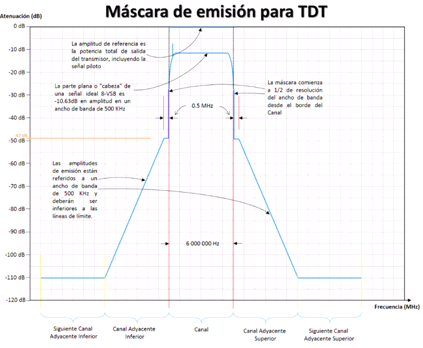 Figura 1. Máscara de emisión para el Servicio de Televisión RadiodifundidaPara Estaciones de Televisión, Equipos Auxiliares y Equipos Complementarios de baja potencia, las emisiones fuera del Canal de Transmisión deben atenuarse no menos de:a)	46 dB por debajo de la potencia promedio de transmisión en los límites del Canal de Transmisión autorizado.b)	71 dB por debajo de la potencia promedio de transmisión a más de 6 MHz de los bordes del Canal de Transmisión autorizado, yc)	En cualquier frecuencia entre 0.5 y 6 MHz de los bordes del Canal de Transmisión autorizado, las emisiones deben atenuarse no menos del valor determinado por la siguiente fórmula:Atenuación en dB = 46 + (Δf 2/1.44)Donde Δf =Es la diferencia de frecuencia en MHz desde el borde de canal (Figura 2).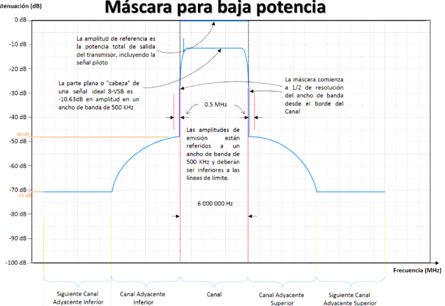 Figura 2. Máscara de emisión para Estaciones de Televisión y Equipos Complementarios de Baja PotenciaPara ambos casos, la resolución del ancho de banda que deberá considerarse en el analizador de espectro será de 500 kHz.8.2 TOLERANCIA EN POTENCIAEl valor mínimo permitido de potencia debe ser del 90% de la Potencia Radiada Aparente autorizada y el valor máximo del 110% de dicha potencia autorizada.8.3 CARACTERÍSTICAS DE AMPLITUD CONTRA FRECUENCIA DE LOS EQUIPOS TRANSMISORES8.3.1 CARACTERÍSTICAS DEL CANALLa respuesta de salida (amplitud contra frecuencia) del equipo transmisor modulado con su equipo asociado (exceptuando Rellenadores), incluyendo filtro de banda lateral residual, corresponde a una señal radiada de amplitud constante, excepto en los bordes del canal, donde existe una región de transición de 618 kHz que resulta de una respuesta cosenoidal elevada al cuadrado (Figura 3).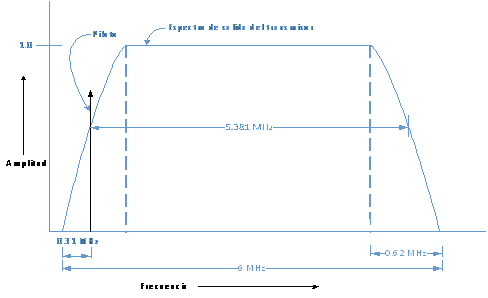 Figura 3. Características del Canal de TransmisiónRespecto a la señal piloto, se establece una tolerancia en el offset de la frecuencia piloto que no debe ser superior a +/- 1 kHz.8.4 NIVELES DE AUDIO DEL CANAL DE TRANSMISIÓNConforme a la LFTR, las Estaciones de Televisión deberán mantener la misma calidad y niveles de audio durante la programación, incluidos los espacios publicitarios, la propaganda electoral y los tiempos del Estado.Para ello, las Estaciones de Televisión deberán asegurarse que el valor del Metadato Dialnorm sea igual durante la programación, incluidos los espacios publicitarios, la propaganda electoral y los tiempos del Estado.Para facilitar el intercambio de contenido entre los productores de contenido y las Estaciones de Televisión, cuando el contenido carezca de metadatos (las Tablas de Información no contengan información en el metadato Dialnorm), el nivel de audio deberá ser de -24 LKFS, con una variación de ± 2dB, conforme a lo establecido en la Recomendación A/85:2013 ATSC, o aquella que la sustituya.CAPÍTULO 9. SISTEMA RADIANTE (LÍNEAS, ANTENAS Y ESTRUCTURAS PARA EL SOPORTE DE LAS ANTENAS)Conforme a la LFTR, para la instalación, incremento de la altura o cambio de ubicación de torres o instalaciones del sistema radiador o cualquier cambio que afecte a las condiciones de propagación o de interferencia, el Concesionario deberá presentar la solicitud correspondiente ante el Instituto, acompañada  de la opinión favorable para el incremento de altura o cambio de ubicación de torres de la autoridad competente en materia aeronáutica.9.1 LÍNEAS Y SISTEMAS DE ACOPLAMIENTO9.1.1 SISTEMAS DE ACOPLAMIENTOPara la operación correcta de los equipos transmisores de las Estaciones de Televisión, Equipos Auxiliares y Equipos Complementarios, podrán emplearse sistemas de acoplamiento siempre y cuando las impedancias de entrada y salida den lugar a reflexiones de niveles mínimos que resulten despreciables respecto a la potencia emitida; asimismo, se minimice la producción de ondas estacionarias en los sistemas y se respete la Potencia Radiada Aparente máxima autorizada.Cuando en una misma instalación operen dos o más Estaciones de Televisión, el acoplamiento al sistema radiador deberá asegurar que haya la menor interacción posible entre las emisiones, empleando los filtros que sean necesarios para tener un aislamiento suficiente que garantice que las emisiones producidas por cada Estación de Televisión cumplan con lo establecido en la sección 8.1 de la presente Disposición Técnica.9.1.2 LÍNEAS (TIPO Y PÉRDIDAS)Para la alimentación de las Antenas o sistemas radiadores, podrán emplearse líneas de trasmisión cubiertas a fin de evitar al máximo la generación de Radiaciones no Esenciales por parte de la línea. El blindaje de las líneas de transmisión deberá aterrizarse o sujetarse debidamente a la Estructura de soporte a fin de protegerlo y de que no cause Radiaciones no Esenciales. De la misma manera, la línea de transmisión debe ser debidamente aterrizada al sistema de tierra física de la Estación de Televisión, Equipo Auxiliar o Equipo Complementario.9.2 ANTENASPara las Estaciones de Televisión, Equipos Auxiliares y Equipos Complementarios deberán utilizarse Antenas o sistemas de Antenas diseñadas para el Servicio de Televisión Radiodifundida.9.3 CARGA RESISTIVA DE ACOPLAMIENTO PARA PRUEBASólo en caso de que el equipo transmisor no indique la medición de potencia, esto es, el medidor de potencia no se encuentre integrado al mismo, o no se cuente con facilidades para instalar directamente a la salida del filtro de máscara el medidor de potencia, se deberá utilizar una carga artificial para pruebas que debe tener la capacidad necesaria para soportar la potencia de operación del equipo transmisor y debe estar instalada de manera permanente. La conmutación del flujo de potencia entre la Antena y la carga artificial debe ser posible sin degradar la correcta operación de las Estaciones de Televisión.9.4 ESTRUCTURAS PARA EL SOPORTE DE LAS ANTENAS9.4.1 ESTRUCTURAPara la ubicación y erección de cualquier Antena o Estructura que ha de utilizarse por una nueva Estación de Televisión, Equipo Auxiliar o Equipo Complementario, o para el cambio de ubicación de una existente, será necesario obtener autorización de la autoridad competente en materia de aeronáutica, así como del Instituto. El Instituto dictaminará sobre el sitio de transmisión, para prever que no se provoquen afectaciones a otras transmisiones de estaciones de radiodifusión previamente establecidas o planificadas.Para lo anterior, los interesados deberán cumplir con lo establecido en la Sección 7.5 de la presente Disposición Técnica. Asimismo, deberán presentar por medio electrónico el plano de ubicación aprobado por la autoridad competente en materia aeronáutica.9.4.2 USO DE UNA ESTRUCTURA PARA LA INSTALACIÓN DE VARIAS ANTENAS TRANSMISORASCuando se pretenda utilizar una Estructura en forma común para instalar dos o más Antenas transmisoras de Estaciones de Televisión o Equipos Complementarios diferentes, se deberá solicitar autorización al Instituto. Dicha solicitud deberá contener el proyecto de operación múltiple, firmado por un perito en telecomunicaciones con especialidad en radiodifusión.En caso de que las Estructuras se pretendan usar como elementos de sustentación común para Antenas de cualquier otro Servicio de Televisión Radiodifundida o distinto de él, se deberá solicitar autorización del Instituto. Dicha solicitud deberá contener un estudio de no interferencia y compatibilidad electromagnética avalado técnicamente por un perito en telecomunicaciones con especialidad en radiodifusión acreditado por el Instituto, con el que se demuestre la convivencia entre Estaciones de Televisión, así como el cumplimiento de todas las características de radiación contempladas en la solicitud presentada ante el Instituto para la Estación de Televisión o Equipos Complementarios a instalar. Lo anterior, con objeto de determinar que no habrá afectación al Servicio de Televisión Radiodifundida. Dicho estudio deberá ser entregado al Instituto por medio electrónico adjunto a la solicitud correspondiente.9.5 UBICACIÓN DEL SISTEMA RADIADORCuando el sistema radiador vaya a ubicarse a una distancia de 70 metros o menor de otras Estaciones de Televisión, o en canales adyacentes a los Canales de Transmisión, el Instituto analizará que no exista interferencia debido a productos de intermodulación. Esto es, el Instituto preverá la operación libre de interferencias de los servicios ubicados en los canales adyacentes a las Bandas de Radiodifusión.Asimismo, cuando la Estación de Televisión o Equipo Complementario se localice en la vecindad de un arreglo direccional de Antenas, el Instituto determinará si la instalación de la estación propuesta no afectará el arreglo de radiación del sistema direccional, así como en los casos en que existan instalaciones de otros servicios de radiocomunicación en áreas cercanas.Al concluir la instalación de una nueva Estación de Televisión o Equipo Complementario, el solicitante deberá entregar al Instituto un estudio de medición de productos de intermodulación, por medio electrónico. La presentación de dicho estudio de productos de intermodulación deberá contener el aval técnico por parte de un perito en telecomunicaciones con especialidad en radiodifusión, acreditado por el Instituto.9.6 SISTEMA NACIONAL DE INFORMACIÓN DE INFRAESTRUCTURAUna vez que el Instituto autorice la operación de una Estación de Televisión, Equipo Auxiliar o Equipo Complementario, el Concesionario deberá cumplir con la entrega de información en los términos establecidos por los lineamientos relativos al Sistema Nacional de Información de Infraestructura expedidos por el Instituto.CAPÍTULO 10. ÁREAS DE SERVICIOEl Instituto publicará en su portal de Internet las Áreas de Servicio a efectos de que puedan ser consultados por las audiencias.10.1 CONTORNOS DE INTENSIDAD DE CAMPO Y UMBRAL DE VISIBILIDADEn la Tabla 2 se establecen los valores de los Contornos Protegidos para el Servicio de Televisión Radiodifundida, considerando la presencia de la señal en un 50% del Área de Servicio, el 90% del tiempo y con un porcentaje de confianza del 50%, correspondientes a cada Estación de Televisión, Equipo Auxiliar o Equipo Complementario, aplicables a cada Canal de Transmisión.TABLA 2. Intensidades de Campo del Contorno ProtegidoLos contornos de intensidad de campo de 35, 43 y 48 dBu se refieren al nivel de intensidad mínimo de la señal dentro del cual debe quedar comprendida el Área de Servicio.El Concesionario deberá mantener un nivel mínimo de Umbral de Visibilidad de 15.2 dB para, al menos, el 50% del Área de Servicio y el 90% del tiempo, el cual se obtendrá a partir del nivel medido de la relación de señal a ruido (SNR por sus siglas en inglés) de la señal del Servicio de Televisión Radiodifundida.El interesado en instalar y operar una Estación de Televisión, Equipo Auxiliar o Equipo Complementario deberá considerar dichos valores de contornos de intensidad de campo durante la predicción de las Áreas de Servicio, la cual se deberá presentar de conformidad con el Apéndice A de la presente Disposición Técnica.CAPÍTULO 11. ÍNDICES Y PARÁMETROS DE CALIDAD DE SERVICIOLos Concesionarios deberán implementar las medidas técnicas que aseguren la calidad del Servicio de Televisión Radiodifundida dentro del Área de Servicio de las Estaciones de Televisión y de los Equipos Complementarias de sombra excluyendo a los Rellenadores, a efectos de cumplir con los Índices de Calidad establecidos en la presente Disposición Técnica.11.1 PARÁMETROS DE CALIDAD DE SERVICIO11.1.1 TASA DE TRANSFERENCIAVelocidad o capacidad de transmisión de datos utilizada en el Canal de Programación, cuya unidad de medida son bits por segundo (bps).11.1.2 RESOLUCIÓN ESPACIAL Y RELACIÓN DE ASPECTOLa resolución espacial se refiere al número de píxeles que puede ser mostrado en la pantalla. La relación de aspecto se obtiene a través de la proporción de la longitud del ancho respecto a la del alto, medidos  en píxeles.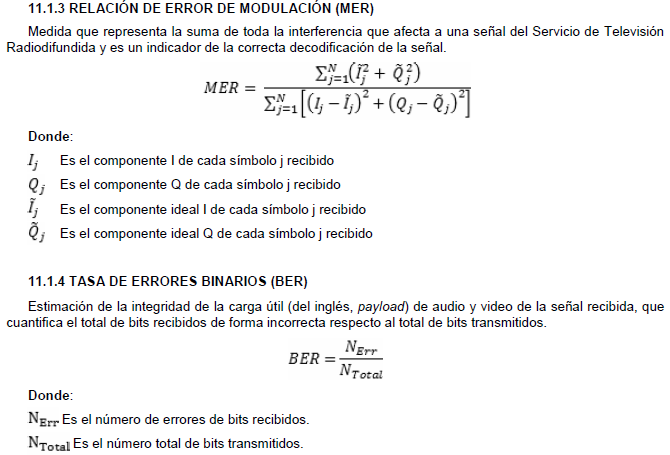 11.2 ÍNDICES DE CALIDAD DE SERVICIOLos Concesionarios del Servicio de Televisión Radiodifundida deberán cumplir con los Índices de Calidad en el Área de Servicio.Los Concesionarios que prestan el Servicio de Televisión Radiodifundida deberán cumplir con los Índices de Calidad para Televisión de Alta Definición (“HDTV”, por sus siglas en inglés) y Televisión en Definición Estándar (“SDTV”, por sus siglas en inglés).11.2.1 TASA DE TRANSFERENCIAA efectos de que las transmisiones sean consideradas como HDTV o SDTV deberán cumplir al menos, con las siguientes tasas de transferencia:a)	A través del formato de compresión MPEG-2:I.	Alta definición (HDTV): 10 Mbps.II.	Definición estándar (SDTV): 3 Mbps.b)	A través del formato de compresión MPEG-4:I.	Alta definición (HDTV): 6 Mbps.II.	Definición estándar (SDTV): 2.5 Mbps.11.2.2 RESOLUCIÓN ESPACIAL Y RELACIÓN DE ASPECTOLa Resolución mínima para el formato de HDTV deberá considerar una resolución de al menos 720 líneas en Exploración Progresiva (720p) o 1080 líneas Exploración Entrelazada (1080i), en una relación de aspecto de 16:9.La resolución mínima para el formato de SDTV deberá considerar una resolución mayor o igual al formato 480 líneas en Exploración Entrelazada (480i) en una relación de aspecto de 4:3 o de 16:9.Lo anterior, sin perjuicio del cumplimiento de los parámetros de tasas de transferencia.11.2.3 RELACIÓN DE ERROR DE MODULACIÓN (MER)El MER promedio de los Eventos Programados no deberá ser menor a 27 dB.11.2.4 TASA DE ERRORES BINARIOS (BER)El BER promedio de los Eventos Programados para cada Canal de Transmisión deberá ser igual o menor que 3x10-6 a la salida del bloque decodificador del receptor, el cual corresponde a una tasa de paquete en error (PER) de 1.9x10-4.11.3 VERIFICACIÓN DEL CUMPLIMIENTOA efecto de verificar el cumplimiento de los Índices de Calidad establecidos en la presente Disposición Técnica, el Instituto realizará las mediciones correspondientes por sí mismo o a través de terceros acreditados por el mismo, de conformidad con las disposiciones aplicables y basándose en la siguiente metodología de medición:Los Ejercicios de Medición se llevarán a cabo mediante un programa de monitoreo determinado por el Instituto dentro del Área de Servicio de las Estaciones de Televisión y Equipos Complementarios, excluyendo a los Rellenadores.Los Ejercicios de Medición se llevarán a cabo en ubicaciones geográficas elegidas de manera aleatoria y sin previo aviso a los Concesionarios dentro del Área de Servicio de cada Estación de Televisión o Equipo Complementario a una distancia mayor a 3 km de la Estación de Televisión o Equipo Complementario a medir y con una separación no menor a 2 km del Contorno Protegido hacia la Estación de Televisión o Equipo Complementario. Los Eventos Programados que constituyen un Ejercicio de Medición se establecen en 11.3.1, 11.3.2, 11.3.3 y 11.3.4.En los resultados de los Ejercicios de Medición de cada Estación de Televisión o Equipo Complementario se deberá considerar un error de estimación del 10% considerando un nivel de confianza del 90%.Cuando los valores correspondientes a los Parámetros de Calidad obtenidos en un primer Ejercicio de Medición realizado por el Instituto dentro del Área de Servicio de una Estación de Televisión no alcancen los Índices de Calidad establecidos en la presente Disposición Técnica, el Instituto llevará a cabo un segundo Ejercicio de Medición en la misma Área de Servicio en los siguientes 12 meses contados a partir de la fecha de medición. Lo anterior, sin perjuicio de que el Instituto, en el ejercicio de sus funciones, pudiera realizar los Ejercicios de Medición que considere conveniente.El Instituto publicará trimestralmente los resultados de las mediciones de los Parámetros de Calidad en el portal de Internet del Instituto.Asimismo, el Instituto informará, dentro de los siguientes 20 días hábiles contados a partir del Ejercicio de Medición, los resultados de dicho ejercicio a los Concesionarios, quienes podrán manifestar lo que a su derecho convenga dentro de los diez días hábiles siguientes contados a partir de la recepción de dicha notificación.11.3.1 RELACIÓN DE ERROR DE MODULACIÓN (MER)Este indicador deberá ser calculado como el valor promedio del total de 4 Eventos Programados del MER para cada Canal de Transmisión realizadas durante el Ejercicio de Medición, en intervalos no menores a 20 segundos, en cualquiera de los diferentes horarios de transmisión. Dichos Eventos Programados podrán realizarse en un mismo punto de medición. El tamaño de la muestra para cada Evento será determinado por la cantidad de bits que se reciban, dependiendo la tasa de transferencia utilizada, en los 20 segundos de evaluación que dura la prueba.11.3.2 TASA DE ERRORES BINARIOS (BER)Este indicador deberá ser calculado como el valor promedio del total de 4 Eventos Programados realizados durante el Ejercicio de Medición para cada Canal de Transmisión, durante el cual se realizarán mediciones en cualquiera de los diferentes horarios de transmisión, en lapsos de 20 segundos y con un margen de 5 segundos al inicio de las mediciones para permitir el ajuste y sintonizador del receptor; cualquier error detectado en los 5 segundos previos no se contabilizará. Dichos Eventos Programados podrán realizarse en un mismo punto de medición. El tamaño de la muestra para cada Evento será determinado por la cantidad de bits que se reciban, dependiendo la tasa de transferencia utilizada, en los 20 segundos de evaluación que dura la prueba.11.3.3 TASA DE TRANSFERENCIAPara este índice se llevará a cabo 1 Evento Programado, tomando como tasa de transferencia la velocidad mínima a la que se esté transmitiendo un Canal de Programación durante un tiempo de 20 segundos. El tamaño de la muestra para la medición será determinado por la cantidad de bits que se reciban, dependiendo la tasa de transferencia, en los 20 segundos de evaluación que dura la prueba. La tasa de transferencia deberá ser igual a aquella(s) establecida(s) en el punto 11.2.1 para SD y HD, respectivamente.11.3.4 RESOLUCIÓN ESPACIAL Y RELACIÓN DE ASPECTODurante la medición de la tasa de transferencia referida en el punto 11.3.3, también se medirá la resolución espacial (número de píxeles en la pantalla) y la relación de aspecto para cada Canal de Programación que comprenda el Canal de Transmisión correspondiente. La resolución espacial y relación  de aspecto deberá ser igual a aquella(s) establecida(s) en el punto 11.2.2 para SD y HD, respectivamente.11.4 FALLAS EN EL SERVICIOLos Concesionarios deberán reportar al Instituto aquellas Fallas en sus Estaciones de Televisión y Equipos Complementarios (y en su caso, Equipos Auxiliares) que provoquen la suspensión del servicio ofrecido en el Área de Servicio por un lapso de tres horas o mayor, en un término de tres días hábiles, contados a partir del momento en que se presentó la suspensión referida. El reporte se realizará en forma electrónica a través del formato establecido en el Apéndice B de la presente Disposición Técnica, el cual estará disponible en el portal de Internet del Instituto. El Instituto emitirá el acuse electrónico correspondiente durante los siguientes dos días hábiles, contados a partir de la recepción de dicho reporte.En caso de que subsista la suspensión del servicio al momento de la presentación del reporte establecido en el Apéndice B, el Concesionario deberá presentar nuevamente el reporte, dentro de los siguientes dos días hábiles posteriores a que la Falla haya sido subsanada.CAPÍTULO 12. MEDIDORES E INSTRUMENTOS DE COMPROBACIÓNEl Instituto contará con los equipos que permitan realizar las mediciones correspondientes de acuerdo a lo establecido en la presente Disposición.Todos los instrumentos de comprobación y equipos que utilicen tanto el Instituto, como los Concesionarios, deberán contar con un certificado de calibración vigente. Asimismo, los instrumentos y equipos de medición utilizados, en su caso, para la obtención de la información técnica requerida en el Apéndice C de la presente disposición, deberán contar con un certificado de calibración vigente.En el caso de que el medidor de potencia del equipo transmisor no se encuentre integrado al mismo, o no se cuente con facilidades para instalar directamente a la salida del filtro de máscara el medidor de potencia, se deberá utilizar una carga artificial para pruebas con las características establecidas en el punto 9.3.CAPÍTULO 13. INFORMACIÓN TÉCNICA, LEGAL, PROGRAMÁTICA Y ECONÓMICALos Concesionarios del Servicio de Televisión Radiodifundida deberán entregar al Instituto, a más tardar dentro de los primeros 20 días hábiles de junio de cada año, debidamente requisitada y de forma electrónica, la Información técnica, legal, programática y económica correspondiente al año calendario previo de conformidad con los formatos establecidos en el Apéndice C de la presente Disposición Técnica.Los Concesionarios deberán manifestar bajo protesta de decir verdad que han realizado las pruebas de comportamiento referidas en el punto III de los formatos establecidos en el Apéndice C de la presente Disposición Técnica, en términos de las disposiciones aplicables en la materia, las cuales deberán estar a disposición del Instituto, sin que sea necesaria la entrega periódica de dichas pruebas al mismo.CAPÍTULO 14. INTERFERENCIASPara la operación e instalación de una Estación de Televisión, Equipo Auxiliar o Equipo Complementario, deben tomarse en cuenta las medidas necesarias para evitar interferencias perjudiciales dentro del Contorno Protegido con:a) Estaciones de Televisión, Equipos Auxiliares o Equipos Complementarios;b) Estaciones de FM, cuando se trate de la operación del canal 6 de televisión, yc) Cualquier sistema que haga uso del espectro radioeléctrico conforme al Cuadro Nacional de Atribución de Frecuencias.En caso de provocarse interferencias durante el periodo de pruebas previo a la puesta en operación de una Estación de Televisión, Equipo Auxiliar o Equipo Complementario, el Concesionario deberá tomar las medidas correctivas necesarias para evitar que se presenten dichas interferencias durante la operación.CAPÍTULO 15. SEGURIDAD15.1 REQUISITOS DE SEGURIDAD PARA PROTECCIÓN DE LA VIDA HUMANA Y DEL EQUIPOEl personal que opera y mantiene las Estaciones de Televisión y Equipos Complementarios deberá desarrollar sus actividades en condiciones de seguridad tales que se dé cumplimiento a las disposiciones aplicables en la materia así como los aspectos normativos relacionados con ruido ambiental, temperatura, iluminación, límites máximos de exposición a campos de radiofrecuencia, campos de radiaciones no ionizantes, sistemas de tierra, tensiones y corrientes eléctricas, descargas atmosféricas, protección contra incendios, entre otros.El equipo empleado para la operación de la Estación de Televisión, Equipo Auxiliar o Equipo Complementario deberá cumplir con los requisitos de seguridad que establecen las disposiciones normativas aplicables.Asimismo, deberán cumplir con los lineamientos o disposiciones administrativas que emita el Instituto en materia de los límites de exposición máxima para seres humanos a radiaciones electromagnéticas de radiofrecuencia no ionizantes.15.2 PROTECCIÓN PARA EL EQUIPOLos equipos de transmisión deben operar en condiciones ambientales adecuadas e incluir en sus circuitos sistemas de control, protección y señalización, que garanticen su correcto funcionamiento y a la vez otorguen seguridad a la vida humana.Con objeto de impedir que las diferentes tensiones de operación se puedan aplicar en forma simultánea al equipo, los sistemas de encendido (interruptores automáticos, arrancadores, entre otros) se conectarán de manera que constituyan una secuencia inalterable, cuyo orden sucesivo se determinará de acuerdo con las características del equipo.CAPÍTULO 16. CONCORDANCIA CON NORMAS INTERNACIONALESLa presente Disposición Técnica concuerda con las recomendaciones internacionales A/53 ATSC Digital Television Standard Partes 1-6, A/64 ATSC Recommended Practice: Transmission Measurement and Compliance for Digital Television, Recomendación A/85 ATSC, Recommended Practice: Techniques for Establishing and Maintaining Audio Loudness for Digital Television, ITU-4 BS.1770-4 Algorithms to measure audio programme loudness and true-peak audio level, ITU-R BT.1206-1, Spectrum limit masks for digital terrestrial television broadcasting 2013, e UIT-R BT.1125 Objetivos básicos para la planificación y realización de sistemas de radiodifusión terrenal de televisión digital.CAPÍTULO 17. BIBLIOGRAFÍA-	Recomendación A/53 ATS, Digital Television Standard Parts 1-6, 3 de enero de 2007.-	Recomendación A/64 ATSC, Recommended Practice: Transmission Measurement and Compliance for Digital Television, 11 de diciembre de 2014.-	Recomendación A/85 ATSC, Recommended Practice: Techniques for Establishing and Maintaining Audio Loudness for Digital Television, 12 de marzo de 2013.-	Código de regulaciones federales de la FCC.-	Digital Television Service Considerations and Allotment Principles, Canadá, Agosto 1997.-	Recomendación ITU-R BS.1770-4, 4 Algorithms to measure audio programme loudness  and true-peak audio level, 2016-	Lineamientos generales para la asignación de canales virtuales de televisión radiodifundida, publicados en el Diario Oficial de la Federación el 27 de junio de 2016.-	Tests of ATSC 8-VSB Reception Performance of Consumer Digital Television Receivers Available in 2005, noviembre 2005.-	Lineamientos Generales para el acceso a la Multiprogramación, publicados en el Diario Oficial de la Federación el 17 de febrero de 2015.-	Política de transición a la Televisión Digital Terrestre, publicada en el Diario Oficial de la Federación el 11 de septiembre de 2014. Anexo 1 (Proposición Técnica) al oficio CFT/D01/p/207/2012 con fecha 5 de octubre de 2013, relativo a la contratación de los servicios de visita a los hogares, determinados por la ENPETAH, así como la entrega e instalación, en su caso, de decodificadores y antenas digitales para la recepción de televisión digital terrestre en la ciudad de Tijuana B.B. en los hogares objetivo.-	OET Bulletin No. 69 Metodología Longley-Rice para la evaluación de la cobertura de TV e interferencia, Febrero 6 de 2004.-	Acuerdo por el que se modifica el Acuerdo por el que se integra en un solo documento, la información técnica, programática, estadística y económica que los concesionarios y permisionarios de radiodifusión deben exhibir anualmente a las secretarías de Comunicaciones y Transportes y de Gobernación, publicado en el Diario Oficial de la Federación el 28 de junio de 2013.-	Norma técnica para el servicio de radiodifusión de televisión digital terrestre-	Decreto 71, Plan de radiodifusión televisiva, Ministerio de transportes y telecomunicaciones, 15/04/2015.-	CRC, Condiciones de calidad en la prestación de servicios de televisión en Colombia,  Septiembre 2014.-	Dirección General de Telecomunicaciones y Tecnologías de la información, Reglamento RD 279/99 Anexo I, Norma técnica de infraestructura de telecomunicaciones para la captación, adaptación y distribución de señales de radiodifusión sonora y televisión, procedentes de emisiones terrenales y de satélite.-	OFCOM Reference Parameters for Digital Terrestrial Television Transmissions in the United Kingdom, Noviembre 2009.-	ETSI TR 101 190 V1.3.2 (2011-05) Digital Video Broadcasting (DVB); Implementation guidelines for DVB terrestrial services; Transmission aspects-	Recomendación UIT-R BT.1125 Objetivos básicos para la planificación y realización de sistemas de radiodifusión terrenal de televisión digital, 1994.CAPÍTULO 18. VIGILANCIAEl Instituto por sí mismo, o a través de terceros acreditados por el mismo, de conformidad con las disposiciones establecidas en la LFTR y demás normatividad aplicable, llevará a cabo la vigilancia y la verificación de lo dispuesto en la presente Disposición Técnica.Para tal efecto, los Concesionarios y cualquier persona relacionada, estarán obligados a permitir a los verificadores del Instituto, el acceso al domicilio de la empresa e instalaciones, así como a otorgarles todas las facilidades, información y documentación para que realicen la verificación, incluidos los acuerdos y contratos realizados con terceros que estén relacionados con el objeto de sus concesiones o autorizaciones, conforme a lo establecido en el Artículo 291, segundo párrafo, de la LFTR.CAPÍTULO 19. SANCIONESLas infracciones a lo dispuesto en la Disposición Técnica serán sancionadas conforme a lo dispuesto en el Título Décimo Quinto de la LFTR.Se considerará como incumplimiento de los Índices de Calidad el que los valores obtenidos durante al menos dos Ejercicios de Medición realizados en un periodo de 12 meses en una misma Estación de Televisión o Equipo Complementario (conforme a lo establecido en el punto 11.3) sean menores a los Índices de Calidad establecidos en la presente Disposición Técnica.TRANSITORIOSPRIMERO.- La Disposición Técnica IFT-013-2016 entrará en vigor el 1 de enero de 2017.SEGUNDO.- Los Concesionarios del Servicio de Televisión Radiodifundida deberán cumplir con lo establecido en los Capítulos 8 y 12 a partir del 1 de enero de 2018.TERCERO.- Las referencias que las diversas disposiciones legales y administrativas de la materia hagan en relación a la Norma Oficial Mexicana NOM-03-SCT1-1993 o Disposición Técnica IFT-003-2014, deberán entenderse hechas y observar lo dispuesto en la presente Disposición Técnica IFT-013-2016.CUARTO.- El Capítulo 19, en lo referente a los Índices de Calidad, entrará en vigor el 1 de enero de 2019.QUINTO.- El Instituto publicará la información relativa a las Áreas de Servicio referida en el Capítulo 10, dentro de los 365 días naturales contados a partir de la entrada en vigor de la presente Disposición Técnica.SEXTO.- Los canales 37 al 51 del Servicio de Televisión Radiodifundida que se muestran en la Tabla 3 podrán operar en los siguientes rangos de frecuencia hasta que el Instituto lo determine y, los Concesionarios deberán cumplir las mismas especificaciones técnicas establecidas para los canales 14 al 36, de conformidad con lo establecido en la presente Disposición Técnica.TABLA 3. Canales de Televisión en la banda de 600 MHzSÉPTIMO.- La presente Disposición Técnica será revisada por el Instituto al menos a los 5 años contados a partir de su entrada en vigor. Lo anterior, de ninguna manera limita las atribuciones del Instituto para realizar dicha revisión en cualquier momento, dentro del periodo establecido.OCTAVO.- Se abroga lo relativo al servicio de televisión, en el ámbito de competencia del Instituto, contemplado en el “Acuerdo por el que se modifica el Acuerdo por el que se integra en un solo documento la información técnica, programática, estadística y económica que los Concesionarios y permisionarios de radiodifusión deben exhibir anualmente a las secretarías de Comunicaciones y Transportes y de Gobernación, publicado el 30 de abril de 1997”, publicado en el Diario Oficial de la Federación el 28 de junio de 2013, con excepción de lo referente al servicio de radiodifusión sonora, en el ámbito de competencia del Instituto Federal de Telecomunicaciones.APÉNDICE AMÉTODO LONGLEY-RICE PARA LA PREDICCIÓN DE ÁREAS DE SERVICIO DIGITALEste método de propagación de radio se aplica en frecuencias de entre 20 MHz y 20 GHz y puede aplicarse a una gran variedad de problemas de ingeniería. Se basa en la teoría electromagnética y en análisis estadísticos de las características del terreno, y predice la atenuación media de la señal de radio como una función de la distancia y la variabilidad de la señal en el tiempo y el espacio.Este método requiere, para realizar la predicción, los siguientes parámetros: Potencia Radiada Aparente y altura del centro eléctrico de radiación de la Antena con relación al nivel medio del terreno. Adicionalmente a estos parámetros, deben especificarse, el porcentaje de tiempo y de lugares en donde los campos predichos operarán o se excederán, así como también un porcentaje que especifique el grado de confianza deseado en los resultados. Para determinar si un servicio de televisión se encuentra presente, la variabilidad de los lugares se fijará en 50% y la variabilidad del tiempo en 90%. El porcentaje de confianza se fija en 50%, indicando interés en situaciones promedio. Además de las características topográficas del terreno se deben considerar la conductividad, el tipo de clima, la permeabilidad relativa y la refractividad de la superficie. En la Tabla 4 se indican los datos típicos a emplear en la mayor parte del territorio mexicano.De acuerdo a la cantidad de variables que utiliza el método Longley-Rice y la complejidad matemática de los cálculos que efectúa, éste se considera como un algoritmo de cómputo que entrega resultados más exactos que el método F(50,50).TABLA 4 VALORES DE LOS PARÁMETROS EMPLEADOS EN EL MÉTODO LONGLEY-RICE.Al emplear el método Longley-Rice, los datos de la elevación del terreno son suministrados en puntos uniformemente espaciados entre el transmisor y el receptor.La Antena receptora tiene un patrón de ganancia direccional, el cual tiende a discriminar en contra de las estaciones no deseables que están fuera de su eje principal. Este patrón es un factor de planeación que afecta la interferencia. La discriminación, en volts relativos que ofrece el patrón receptor supuesto, es una función coseno elevada a la cuarta potencia del ángulo entre las líneas que unen a la estación deseada y las estaciones no deseadas con el punto de recepción. Una de estas líneas va directamente a la estación deseada y la otra va a la estación no deseada. La discriminación es calculada como la función coseno elevada a la cuarta potencia del ángulo entre estas líneas, pero nunca más que lo representado por las relaciones frente a espalda identificadas en la tabla 5. Cuando ambas estaciones, deseada y no deseada, se encuentran totalmente al frente, el ángulo es 0° dando como resultado la unidad y por tanto indicando que no hay discriminación. Cuando la estación no deseada se encuentra de alguna forma fuera del eje, el coseno será menor a la unidad indicando que la discriminación entra en juego.TABLA 5 RELACIONES FRENTE A ESPALDA DE LAS ANTENAS RECEPTORAS.BASE DE DATOS A EMPLEARPara ambos métodos, las elevaciones deben ser tomadas de las bases de datos de elevación del terreno editadas por el Instituto Nacional de Estadística y Geografía (INEGI).Estas bases de datos considerarán como máximo una separación de 3 segundos geográficos entre muestras. La elevación de un punto de interés es determinada por interpolación lineal de los valores tomados de las esquinas del rectángulo de la coordenada en el cual se ubica dicho punto.Diagramas de radiación en plano horizontal y en el plano vertical.Plano horizontalEl diagrama de radiación en el plano horizontal se graficará en papel utilizando coordenadas polares con referencia al norte verdadero, y se deberá anexar una tabla tanto en papel, como en formato electrónico, que indique los valores normalizados (se deberá también señalar si los dB se encuentran respecto a 1 kW o alguna otra referencia. Igualmente indicar si los valores graficados son atenuación, o intensidad de campo relativa normalizada) empleados para la graficación del mismo, con una separación máxima de 5° entre cada dato.Plano verticalEl diagrama de radiación en el plano vertical, se graficará en papel utilizando coordenadas rectangulares, con referencia al plano horizontal. Este diagrama debe contener información completa entre +10° y el cenit, y -10° y el nadir. Además se deberá anexar una tabla tanto en papel, como en formato electrónico, que indique los valores normalizados (se deberá también señalar si los dB se encuentran respecto a 1 kW o alguna otra referencia. Igualmente indicar si los valores graficados son atenuación, o intensidad de campo relativa normalizada) empleados para la graficación del mismo.APÉNDICE BFORMATO DE REPORTE DE FALLASINSTITUTO FEDERAL DE TELECOMUNICACIONESUNIDAD DE CUMPLIMIENTO*** La presentación de información o documentación falsa será motivo de sanción con base en la normatividad que resulte aplicable.INSTRUCTIVO DE LLENADO:Los Concesionarios deberán indicar la información requerida en este reporte en caso de presentarse alguna Falla que cumpla con las características descritas en el Capítulo 11 de la presente  Disposición Técnica.El presente reporte se establece de conformidad con lo dispuesto en los artículos 6o., Fracción III de la Constitución Política de los Estados Unidos Mexicanos (la Constitución); así como 1, 2, 7, 15, fracciones I y XXVIII de la LFTR. La información requerida en este reporte se sujetará a lo siguiente:Debe presentarse de forma electrónica y ser enviado al correo electrónico reporte.tdt@ift.org.mxDeberá presentarse en idioma español.Deberá ser presentada bajo protesta de decir verdad. La presentación de información o documentación falsa será motivo de sanción con base en la normatividad que resulte aplicable.Será clasificada y resguardada como información pública.A su vez, el Instituto emitirá el acuse electrónico correspondiente durante los siguientes dos días hábiles, contados a partir de la recepción del reporte. No aplica la afirmativa o negativa ficta.INFORMACIÓN REQUERIDA1. Fecha de elaboración del reporte de Fallas en el servicio.Indicar la fecha en que se elaboró el reporte de Fallas en el servicio.2. Nombre completo del Concesionario.Indicar el nombre completo del Concesionario.3. Distintivo de llamada de la Estación de Televisión o Equipo Complementario.Se deberá indicar el Distintivo de Llamada de la Estación de Televisión que presenta la Falla, así como el Canal de Transmisión asociado. Además, deberá indicarse si la Falla se presentó en algún Equipo Complementario.4. Nombre completo y puesto de la persona que elabora el reporte.Indicar el nombre completo (nombre, apellido paterno y apellido materno) y puesto de la persona que elaboró el reporte de fallas.5. La descripción detallada de la Falla y sus causas.Explicar de manera precisa en qué consistió la Falla y, de ser posible, cuáles fueron las causas que la originaron.Se deberá indicar el distinto de llamada de la Estación de Televisión que presenta la Falla así como el Canal de Transmisión asociado. Además, deberá indicarse si la Falla se presentó en algún Equipo Complementario.6. La zona geográfica donde ocurrió la Falla.Indicar el lugar geográficamente que fue afectado por la Falla. Precisarlo comenzando por el nivel geográfico más grande partiendo del Estado, seguido del municipio, localidad y si es posible la(s) colonia(s).7. Fecha y hora en que inició la Falla.Indicar la fecha y hora en que se presentó la Falla.8. El tiempo en que permaneció la Falla o, en caso de que subsista la Falla, el tiempo en que el Concesionario se compromete a corregirla. En caso de que subsista la Falla al momento de la presentación de este Reporte de Fallas, el Concesionario deberá presentar un nuevo Reporte dentro de los dos días hábiles posteriores a que la Falla haya sido subsanada.Indicar la duración que tuvo la afectación. Si la Falla no ha sido solucionada, se deberá precisar la duración aproximada que tomará corregirla. Para este último caso, una vez que la Falla sea atendida se deberá presentar un nuevo reporte donde se actualice este dato indicando la duración real de la Falla.9. Las acciones que se llevaron a cabo o, en su caso, se llevarán a cabo para corregirla.Enlistar de manera breve y precisa, las acciones más relevantes que se llevaron a cabo para darle solución a la Falla.10. Declaro bajo protesta de decir verdad que la información y/o documentación que indicó y presentó no es falsa.Deberá indicar su nombre completo (nombre, apellido paterno y apellido materno) y firma para declarar bajo protesta de decir verdad que la información y/o documentación que indicó y presentó no es falsa. La presentación de información o documentación falsa será motivo de sanción con base en la normatividad aplicable.APÉNDICE CFORMATO DE INFORMACIÓN TÉCNICA, LEGAL Y PROGRAMÁTICAINSTITUTO FEDERAL DE TELECOMUNICACIONESUNIDAD DE CUMPLIMIENTOI. DATOS GENERALES DE LA ESTACIÓN DE TELEVISIÓN O EQUIPO COMPLEMENTARIO:Nombre del Concesionario:________________________________________RFC:________________________Año que Presenta:________________________Distintivo de Llamada:________________________Canal de Transmisión:________________________Canal o Canales de Programación:________________________Canal o Canales Virtuales:________________________Población Principal a Servir:________________________II. DATOS TÉCNICOS DE LA ESTACIÓN DE TELEVISIÓN O EQUIPO COMPLEMENTARIO:Localización del sitio de transmisión:Calle, Carretera o Cerro: ________________________________ No. o km: _______________Colonia: __________________________ Delegación o Municipio: _______________________Código Postal: _____________ Entidad Federativa: __________________________________Población: ______________________________________ Teléfonos: ____________________Coordenadas Geográficas: LN: _____º_____'_____" y LW: _____º_____'_____"Forma de Recepción para Mensajes Especiales y Cadenas Nacionales:Línea Privada:	No	Sí	Número: (…)Receptor de Satélite:	No	SíSistemas de Enlace:Estudio Planta Transmisora:Control Remoto:Disponibilidad promedio para cada Estación de Televisión y Equipo Complementario:III PRUEBAS DE COMPORTAMIENTO PARA EQUIPOS TRANSMISORES DE TELEVISIÓN Equipo Transmisor en operación:Al firmar este documento el firmante declara bajo protesta de decir verdad, que los datos contenidos en el presente informe anual son correctos y verídicos.Nombre y Firma del Concesionario o Representante LegalFecha de Elaboración: (…)IV INFORMACIÓN ECONÓMICA:V ESTRUCTURA PROGRAMÁTICABARRA PROGRAMÁTICA (LLENAR POR CADA CANAL DE PROGRAMACIÓN DE LA ESTACIÓN DE TELEVISIÓN Y POR CADA CANAL DE PROGRAMACIÓN DE EQUIPOS COMPLEMENTARIOS QUE NO RETRANSMITAN ÍNTEGRAMENTE LA SEÑAL DE LA ESTACIÓN DE TELEVISIÓN PRINCIPAL):Canal de Programación:Canal Virtual:Logotipo:Tipo de Equipo Complementario:Fecha:NOTA: Se hace de su conocimiento que la información contenida en la presente solicitud es pública, de conformidad con lo dispuesto por el artículo 4o. de la Ley General de Transparencia y Acceso a la Información Pública.De conformidad con lo dispuesto en el artículo 35, fracción II de la Ley Federal de Procedimiento Administrativo, manifiesto expresamente mi conformidad para recibir notificaciones a través del correo electrónico proporcionado para tal efecto.Para el caso de que acepte recibir notificaciones en términos del artículo en comento, deberá llenar los campos de número de teléfono de contacto y correo electrónico de contacto obligatoriamente.INSTRUCTIVO DE LLENADO:Los Concesionarios del Servicio de Televisión Radiodifundida deberán indicar la información requerida en estos formatos de manera anual, conforme a lo establecido y dentro de los plazos señalados en el Capítulo 13 de la presente Disposición Técnica.El presente reporte se establece de conformidad con lo dispuesto en los artículos 6o., Fracción III de la Constitución Política de los Estados Unidos Mexicanos (la Constitución); así como 1, 2, 7, 15, fracciones I y XXVIII de la LFTR. La información requerida en este reporte se sujetará a lo siguiente:Deberá presentarse de forma electrónica y ser enviado al correo electrónico reporte.tdt@ift.org.mx.Deberá presentarse en idioma español.Deberá ser presentada bajo protesta de decir verdad. La presentación de información o documentación falsa será motivo de sanción con base en la normatividad que resulte aplicable.Será clasificada y resguardada como información pública.A su vez, el Instituto emitirá el acuse electrónico correspondiente durante los siguientes dos días hábiles, contados a partir de la recepción del reporte. No aplica la afirmativa o negativa ficta.INFORMACIÓN GENERAL:1. Datos GeneralesIndicar los datos generales del Concesionario titular de la Estación de Televisión cuya información se envía.Indicar si el Canal de Programación es SD o HD.2. Datos Técnicos de la estaciónIndicar el trimestre calendario a que corresponde la información reportada.3. Forma de recepción para Mensajes Especiales y Cadenas NacionalesIndicar con una “X” únicamente la opción correspondiente, si cuenta con receptor de satélite o línea privada para recibir este tipo de información. De contar con línea privada, indicar el número de la misma en el espacio marcado para tal fin.4. Estudio Planta TransmisoraMarque con una X sobre el tipo de enlace Estudio-Planta que utiliza la estación que se reporta: UHF si se encuentra entre 300 y 3000 MHz, Microondas, si la banda del enlace está entre 3000 y 30000 MHz u Otro en caso de utilizar enlace físico, como fibra óptica.En la casilla a continuación indique la frecuencia específica autorizada para dicho enlace y en la última casilla, el número de línea privada cuando se utilice dicha tecnología para el enlace Estudio-Planta.5. Control remotoMarque con una X sobre el tipo de enlace o enlaces para Control remoto que utiliza la estación que se reporta: UHF si se encuentra entre 300 y 3000 MHz, Microondas, si la banda del enlace está entre 3000 y 3000 MHz u Otro en caso de utilizar enlace físico, como fibra óptica.En la casilla a continuación indique la(s) frecuencia(s) específica(s) autorizada(s) para dicho(s) enlace(s) de Control remoto.6. Disponibilidad promedio para cada Estación de Televisión y Equipo Complementario:Indicar la disponibilidad promedio para cada Estación de Televisión y Equipo Complementario determinada como el porcentaje de tiempo en que se presta el Servicio de Televisión Radiodifundida sin interrupciones o cortes del servicio atribuibles al Concesionario, respecto del tiempo total de emisión del mes correspondiente y que se calcula con base en la siguiente fórmula: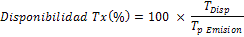 Donde: Es el tiempo en servicio de la Estación de Televisión o Equipo Complementario correspondiente.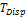  Es el tiempo previsto de emisión de la Estación de Televisión o Equipo Complementario.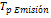 PRUEBAS DE COMPORTAMIENTO PARA EQUIPOS TRANMISORES DE TELEVISIÓN:Distintivo de LlamadaIndicar el Distintivo de Llamada autorizado para el equipo transmisor de televisión digital.Canal (banda de frecuencia en MHz):Se deberá indicar la banda de frecuencias en MHZ, correspondiente al número de canal que transmite la Estación de Televisión, señalando la frecuencia inicial y la final, separadas por un guión medio.Lugar (Población y Estado)Llenar esta casilla con la Población y el Estado donde se encuentra ubicado el equipo transmisor.Equipo Transmisor en operaciónIndicar en las casillas correspondientes a la marca y el modelo del equipo transmisor utilizado.Lectura del atenuadorEn cada casilla, indicar el valor de lectura del atenuador para la respuesta de frecuencia, correspondiente a la diferencia de frecuencia respecto a los bordes del canal, señalado en el encabezado de cada columna.ConstanteEn cada casilla, indicar el valor de la constante para la respuesta de frecuencia correspondiente a la diferencia de frecuencia respecto a los bordes del canal, señalado en el encabezado de cada columna.Emisión dentro del canalEn cada casilla, indicar el valor medido de respuesta de emisión correspondiente a la diferencia de frecuencia respecto a los bordes del canal (donde el borde inicial del canal será la fila con diferencia de frecuencias de 0 MHz y el borde final, el indicado en 6000 MHz) señalada en cada fila.En la primer columna indicar el valor medido de respuesta a la salida del filtro, en la segunda el valor a la salida del equipo transmisor y en la tercera, la respuesta correspondiente a la respuesta total correspondientes a cada diferencia de frecuencias.Offset de la frecuencia pilotoIndicar en la casilla correspondiente el valor de desviación de la frecuencia piloto.Potencia de salida (kW)Indicar el valor de la Potencia de transmisión del equipo a la salida del filtro de máscara, en kW.Tipo de modulaciónIndicar si se utiliza modulación 8-VSB o E8-VSB.ObservacionesIndicar cualquier observación que se considere conveniente registrar respecto al llenado del formato, o a la operación de la estación.Declaro bajo protesta de decir verdad que la información y/o documentación que indico y presento es correcta y verídicaDeberá indicar su nombre completo (nombre, apellido paterno y apellido materno) y firma para declarar bajo protesta de decir verdad que la información y/o documentación que indicó y presentó no es falsa. La presentación de información o documentación falsa será motivo de sanción con base en la normatividad aplicable.Fecha de elaboraciónIndicar la fecha de llenado del formato.INFORMACIÓN ECONÓMICA:ConceptoIndicar el tipo de información económica que presenta.Desglose de los ingresosIndicar en esta sección la suma total de los ingresos que se desglosan a continuación. En miles de pesos.Utilidad brutaIndicar el monto de la utilidad obtenida el año anterior, antes de impuestos. En miles de pesos.Utilidad NetaIndicar el monto de la utilidad obtenida el año anterior, después de impuestos. En miles de pesos.Ingresos por publicidadIndicar el monto total de ingresos por publicidad obtenidas durante el año previo. En miles de pesos. Desglosar, en su caso, los ingresos por ventas de Publicidad a los entes públicos federalesIngresos por patrociniosIndicar el monto total de ingresos obtenidos de patrocinadores, diferentes a los ingresos por publicidad reportados en los puntos anteriores, obtenidas durante el año previo. En miles de pesos.Otros IngresosIndicar el monto total de ingresos obtenidos por otros medios, diferentes a los señalados en los puntos anteriores, obtenidas durante el año previo. En miles de pesos.Pago anual por concepto de frecuencia de enlace estudio-planta y control remotoIndicar el monto total de los pagos realizados por los conceptos de enlace estudio-planta y/o control remoto efectuados el año anterior.Cadena(s) a la(s) cual(es) está afiliadaIndicar el nombre o denominación de la o las cadenas con las cuales la Estación de Televisión ha suscrito contratos o celebrado convenios o acuerdos comerciales sobre publicidad o retransmisión de programación.FORMATO DE ESTRUCTURA PROGRAMÁTICA:Nombre del Concesionario de televisión radiodifundidaIndicar el nombre del Concesionario titular de la Estación de Televisión cuya información se envía.Distintivo de llamadaIndicar el Distintivo de Llamada de la Estación de Televisión.Equipos Complementarios que retransmiten íntegramente la señal de la Estación de Televisión principalIndicar el nombre de la o los Equipo(s) Complementario(s) que transmiten exactamente la misma señal de la Estación de Televisión.Equipos Complementarios que retransmiten al menos el 75% del contenido programático de la Estación de Televisión (precisar porcentaje)Indicar el nombre del o los Equipo(s) Complementario(s) de televisión que transmiten al menos el 75% del contenido programático de la Estación de Televisión y a continuación indicar el porcentaje con número, seguido del signo (%).BARRA PROGRAMÁTICALlenar un formato por cada Canal de Programación de la Estación de Televisión y por cada Canal de Programación de Equipos Complementarios, que no retransmitan íntegramente la señal de la Estación  de Televisión.Canal de ProgramaciónIndicar el número de Canal de Programación de la Estación de Televisión.Canal VirtualIndicar el número del Canal Virtual de la Estación de Televisión.LogotipoIncluir imagen con el logotipo que identifica al Canal de Programación.Tipo de Equipo ComplementarioLlenar el tipo de Equipo Complementario del que se trate: Complementario de Alta Potencia, de Baja Potencia o Rellenador.FechaIndicar la fecha de llenado del formato.CanalIndicar el número de Canal de Programación en multiprogramación (en su caso el Canal Virtual).Ficha por cada día de la semana:Día de la semanaIndicar el día de la semana pertinente a la información de programación al que corresponde la estructura programática: lunes, martes, miércoles, jueves, viernes, sábado o domingo. (Se deberá llenar una ficha para cada día de la semana).Hora de transmisiónPrellenado. Ingrese la información indicada de acuerdo al horario de inicio de transmisión de cada emisión (enlistadas de forma consecutiva).Nombre del programaEn esta columna ingrese el nombre del programa.DuraciónEn esta columna indique la duración (en horas) del programa.DescripciónEn esta columna indique una breve descripción del programa.Público objetivoMarcar con una “X” en el espacio de la opción correspondiente, de acuerdo a si el público objetivo del programa son hombres o mujeres.Nivel SocioeconómicoMarcar con una “X” en el espacio de la opción correspondiente, de acuerdo al percentil del nivel socioeconómico al que está dirigido el programa principalmente, de acuerdo a la norma creada por la Asociación Mexicana de Inteligencia de Mercado y Opinión (AMAI).Edades a quienes está dirigidoMarcar con una “X” en el espacio de la opción correspondiente, de al rango de edad principal al que está dirigido el programa.Género televisivoIngresar tipo de emisión de acuerdo a la siguiente clasificación: a) Cultural, b) Noticiero, c) Religión, d) Debate, e) Gobierno, f) Partidos Políticos, g) Telenovela, h) Dramatizado unitario, i) Musical, j) Cómico, k) Concurso, l) Deportes, m) Serie, n) Película, o) Infantil, p) Caricatura, q) Mercadeo, r) Magazine (Revista), s) Reality Show, t) Talk Show.Declaración de que la información contenida en la presente solicitud es pública, de conformidad con lo dispuesto por el artículo 4o. de la Ley General de Transparencia y Acceso a la  Información Pública.Deberá indicar marcando con una “X” el recuadro correspondiente, si expresa o no su conformidad para recibir notificaciones a través del correo electrónico proporcionado en términos del artículo en comento.(R.- 443359)BandaCanalRango de FrecuenciasVHF254 – 60 MHz VHF360 – 66 MHz VHF466 – 72 MHz VHF576 – 82 MHz VHF682 – 88 MHz VHF7174 – 180 MHz VHF8180 – 186 MHz VHF9186 – 192 MHz VHF10192 – 198 MHz VHF11198 – 204 MHz VHF12204 – 210 MHz VHF13210 – 216 MHz UHF14470 – 476 MHz UHF15476 – 482 MHz UHF16482 – 488 MHz UHF17488 – 494 MHz UHF18494 – 500 MHz UHF19500 – 506 MHz UHF20506 – 512 MHz UHF21512 – 518 MHz UHF22518 – 524 MHz UHF23524 – 530 MHz UHF24530 – 536 MHz 25536 – 542 MHz UHF26542 – 548 MHz UHF27548 – 554 MHz UHF28554 – 560 MHz UHF29560 – 566 MHz UHF30566 – 572 MHz UHF31572 – 578 MHz UHF32578 – 584 MHz UHF33584 – 590 MHz UHF34590 – 596 MHz UHF35596 – 602 MHz UHF36602 – 608 MHz CANALES DE TRANSMISIÓNCANALES DE TRANSMISIÓNCANALES DE TRANSMISIÓN2 AL 67 AL 1314 AL 3635 dBu43 dBu48 dBuBandaCanalRango de FrecuenciasUHF37No asignableUHF38614-620UHF39620-626UHF40626-632UHF41632-638UHF42638-644UHF43644-650UHF44650-656UHF45656-662UHF46662-668UHF47668-674UHF48674-680UHF49680-686UHF50686-692UHF51692-698PARÁMETROVALORSIGNIFICADO/COMENTARIOEPS15.0Permeabilidad relativa del terrenoSGM0.005Conductividad del terreno, Siemens por metroENO301.0Refractividad de la superficie en unidades-N (partes por millón)KLIM5Código de clima 5 (continental templado)HG(1)ValorAltura del centro de radiación por encima del nivel del terrenoHG(2)10 mAltura de la Antena receptora de Tv por encima del nivel del terrenoSERVICIO DE TELEVISIÓNRELACIÓN FRENTE A ESPALDA, Db(VHF BAJA)RELACIÓN FRENTE A ESPALDA, Db(VHF ALTA)RELACIÓN FRENTE A ESPALDA, Db(UHF)Digital101214FORMATO DE REPORTE DE FALLAS1. Fecha de elaboración del reporte de Fallas en el servicio(…)2. Nombre completo del Concesionario (…)3. Distintivo de llamada de la Estación de Televisión o Equipo Complementario(…)4. Nombre completo y puesto de la persona que elabora el reporte(…)5. La descripción detallada de la Falla y sus causas.(…)6. La zona geográfica donde ocurrió la Falla.(…)7. Fecha y hora en que inició la Falla.(…)8. El tiempo en que permaneció la Falla o, en caso de que subsista la Falla, el tiempo en que el Concesionario se compromete a corregirla.En caso de que subsista la Falla al momento de la presentación de este Reporte de Fallas en el Servicio, el Concesionario deberá presentar un nuevo Reporte dentro de los dos días hábiles posteriores a que la Falla haya sido subsanada. (…)9. Las acciones que se llevaron a cabo o, en su caso, se llevarán a cabo para corregirla.(…)10. Declaro bajo protesta de decir verdad que la información y/o documentación que indico y presento no es falsa. ***(Indicar su nombre completo y firma)(…)Tipo de EnlaceTipo de EnlaceTipo de EnlaceFrecuencia (MHz)Línea Privada TelefónicaUHFMicroondasOtro(…)(…)Tipo de EnlaceTipo de EnlaceTipo de EnlaceFrecuencia (MHz)UHFMicroondasOtro(…)Disponibilidad promedio enero (%): Disponibilidad promedio febrero (%): Disponibilidad promedio marzo (%): Disponibilidad promedio abril (%): Disponibilidad promedio mayo (%): Disponibilidad promedio junio (%): Disponibilidad promedio julio (%): Disponibilidad promedio agosto (%): Disponibilidad promedio septiembre (%): Disponibilidad promedio octubre (%): Disponibilidad promedio noviembre (%): Disponibilidad promedio diciembre (%): Distintivo de llamadaCanal de Transmisión(banda de frecuencia en MHz):Lugar (Población y Estado):(…)(…)(…)MarcaModelo(…)(…)EMSIONES DENTRO DEL CANALEMSIONES DENTRO DEL CANALEMSIONES DENTRO DEL CANALEMSIONES DENTRO DEL CANALSeparación en Frecuencia (kHz)Respuesta del filtro(dB)Respuesta del Equipo Transmisor (dB)Respuesta Total(dB)-6000(…)(…)(…)-5000(…)(…)(…)-4000(…)(…)(…)-3000(…)(…)(…)-2000(…)(…)(…)-1000(…)(…)(…)0(…)(…)(…)(…)(…)(…)(…)(…)(…)(…)(…)6000(…)(…)(…)7000(…)(…)(…)8000(…)(…)(…)9000(…)(…)(…)10000(…)(…)(…)11000(…)(…)(…)Equipos complementarios 12000(…)(…)(…)OFFSET DE LA FRECUENCIA PILOTOOFFSET DE LA FRECUENCIA PILOTODESVIACIÓN DE FRECUENCIA PILOTO (kHz)DESVIACIÓN DE FRECUENCIA PILOTO (kHz)(…)(…)POTENCIA DE SALIDA (kW)TIPO DE MODULACIÓNObservaciones:(…)CONCEPTO: (…)CONCEPTO: (…)CONCEPTO: (…)CONCEPTO: (…)CONCEPTO: (…)CONCEPTO: (…)CONCEPTO: (…)Consumo de Energía EléctricaConsumo de Energía Eléctrica(kWh del año que se reporta)(kWh del año que se reporta)(kWh del año que se reporta)Desglose de los ingresosDesglose de los ingresos$(Miles de pesos)(Miles de pesos)	Por ejemplo:Utilidad Bruta:$(Miles de pesos)(Miles de pesos)Ingresos Brutos:$(Miles de pesos)(Miles de pesos)Ingresos por Publicidad:Ingresos por Publicidad:$ (Miles de pesos) (Miles de pesos) (Miles de pesos) Ingresos por Patrocinios:Ingresos por Patrocinios:$(Miles de pesos)Otros Ingresos: (especificar)Otros Ingresos: (especificar)$(Miles de pesos)Pago anual por concepto de frecuencia de enlacePago anual por concepto de frecuencia de enlacePago anual por concepto de frecuencia de enlacePago anual por concepto de frecuencia de enlaceestudios-planta y control remoto:estudios-planta y control remoto:$(Miles de pesos)(Listar frecuencias:)(Listar frecuencias:)Recibo No.: Cadena(s) a la(s) cual(es) está(n) afiliada(s):Representante comercial:Cadena(s) a la(s) cual(es) está(n) afiliada(s):Representante comercial:NOMBRE DEL CONCESIONARIO DE TELEVISIÓN RADIODIFUNDIDA:(…)(…)DISTINTIVO DE LLAMADA:(…)EQUIPOS COMPLEMENTARIOS QUE RETRANSMITEN ÍNTEGRAMENTE LA SEÑAL DE LA ESTACIÓN DE TELEVISIÓN PRINCIPAL:EQUIPOS COMPLEMENTARIOS QUE RETRANSMITEN ÍNTEGRAMENTE LA SEÑAL DE LA ESTACIÓN DE TELEVISIÓN PRINCIPAL:(…)EQUIPOS COMPLEMENTARIOS QUE RETRANSMITEN AL MENOS EL 75% DEL CONTENIDO PROGRAMÁTICO DE LA ESTACIÓN DE TELEVISIÓN PRINCIPAL (PRECISAR PORCENTAJE): (…)DÍA DE LA SEMANA:DÍA DE LA SEMANA:DÍA DE LA SEMANA:DÍA DE LA SEMANA:DÍA DE LA SEMANA:DÍA DE LA SEMANA:DÍA DE LA SEMANA:DÍA DE LA SEMANA:DÍA DE LA SEMANA:DÍA DE LA SEMANA:DÍA DE LA SEMANA:DÍA DE LA SEMANA:DÍA DE LA SEMANA:DÍA DE LA SEMANA:DÍA DE LA SEMANA:DÍA DE LA SEMANA:DÍA DE LA SEMANA:HORA DE TRANSMISIÓNACERCA DEL PROGRAMAACERCA DEL PROGRAMAACERCA DEL PROGRAMAPÚBLICO OBJETIVOPÚBLICO OBJETIVONIVEL SOCIOECONÓMICONIVEL SOCIOECONÓMICONIVEL SOCIOECONÓMICONIVEL SOCIOECONÓMICOEDADES A QUIENES ESTÁ DIRIGIDOEDADES A QUIENES ESTÁ DIRIGIDOEDADES A QUIENES ESTÁ DIRIGIDOEDADES A QUIENES ESTÁ DIRIGIDOEDADES A QUIENES ESTÁ DIRIGIDOEDADES A QUIENES ESTÁ DIRIGIDOGÉNERO TELEVISIVOHORA DE TRANSMISIÓNNOMBRE DEL PROGRAMADURACIÓNDESCRIPCIÓNHOMBRESMUJERESABC+CD+DE4  A 1 21 3 A 1 81 9 A 2 93 0 A 4 44 5 A 5 4MAYORES DE 55SELECCIONAR 00:00:00(…)(…)(…)(…)(…)(…)(…)(…)(…)(…)(…)(…)(…)(…)(…)Elija un elemento00:30:00(…)(…)(…)(…)(…)(…)(…)(…)(…)(…)(…)(…)(…)(…)(…)Elija un elemento01:00:00(…)(…)(…)(…)(…)(…)(…)(…)(…)(…)(…)(…)(…)(…)(…)Elija un elemento01:30:00(…)(…)(…)(…)(…)(…)(…)(…)(…)(…)(…)(…)(…)(…)(…)Elija un elemento02:00:00(…)(…)(…)(…)(…)(…)(…)(…)(…)(…)(…)(…)(…)(…)(…)Elija un elemento02:30:00(…)(…)(…)(…)(…)(…)(…)(…)(…)(…)(…)(…)(…)(…)(…)Elija un elemento03:00:00(…)(…)(…)(…)(…)(…)(…)(…)(…)(…)(…)(…)(…)(…)(…)Elija un elemento03:30:00(…)(…)(…)(…)(…)(…)(…)(…)(…)(…)(…)(…)(…)(…)(…)Elija un elemento0:00:00(…)(…)(…)(…)(…)(…)(…)(…)(…)(…)(…)(…)(…)(…)(…)Elija un elemento04:30:00(…)(…)(…)(…)(…)(…)(…)(…)(…)(…)(…)(…)(…)(…)(…)Elija un elemento05:00:00(…)(…)(…)(…)(…)(…)(…)(…)(…)(…)(…)(…)(…)(…)(…)Elija un elemento05:30:00(…)(…)(…)(…)(…)(…)(…)(…)(…)(…)(…)(…)(…)(…)(…)Elija un elemento06:00:00(…)(…)(…)(…)(…)(…)(…)(…)(…)(…)(…)(…)(…)(…)(…)Elija un elemento06:30:00(…)(…)(…)(…)(…)(…)(…)(…)(…)(…)(…)(…)(…)(…)(…)Elija un elemento07:00:00(…)(…)(…)(…)(…)(…)(…)(…)(…)(…)(…)(…)(…)(…)(…)Elija un elemento07:30:00(…)(…)(…)(…)(…)(…)(…)(…)(…)(…)(…)(…)(…)(…)(…)Elija un elemento08:00:00(…)(…)(…)(…)(…)(…)(…)(…)(…)(…)(…)(…)(…)(…)(…)Elija un elemento08:30:00(…)(…)(…)(…)(…)(…)(…)(…)(…)(…)(…)(…)(…)(…)(…)Elija un elemento09:00:00(…)(…)(…)(…)(…)(…)(…)(…)(…)(…)(…)(…)(…)(…)(…)Elija un elemento09:30:00(…)(…)(…)(…)(…)(…)(…)(…)(…)(…)(…)(…)(…)(…)(…)Elija un elemento10:00:00(…)(…)(…)(…)(…)(…)(…)(…)(…)(…)(…)(…)(…)(…)(…)Elija un elemento10:30:00(…)(…)(…)(…)(…)(…)(…)(…)(…)(…)(…)(…)(…)(…)(…)Elija un elemento11:00:00(…)(…)(…)(…)(…)(…)(…)(…)(…)(…)(…)(…)(…)(…)(…)Elija un elemento11:30:00(…)(…)(…)(…)(…)(…)(…)(…)(…)(…)(…)(…)(…)(…)(…)Elija un elemento12:00:00(…)(…)(…)(…)(…)(…)(…)(…)(…)(…)(…)(…)(…)(…)(…)Elija un elemento12:30:00(…)(…)(…)(…)(…)(…)(…)(…)(…)(…)(…)(…)(…)(…)(…)Elija un elemento13:00:00(…)(…)(…)(…)(…)(…)(…)(…)(…)(…)(…)(…)(…)(…)(…)Elija un elemento13:30:00(…)(…)(…)(…)(…)(…)(…)(…)(…)(…)(…)(…)(…)(…)(…)Elija un elemento14:00:00(…)(…)(…)(…)(…)(…)(…)(…)(…)(…)(…)(…)(…)(…)(…)Elija un elemento14:30:00(…)(…)(…)(…)(…)(…)(…)(…)(…)(…)(…)(…)(…)(…)(…)Elija un elemento15:00:00(…)(…)(…)(…)(…)(…)(…)(…)(…)(…)(…)(…)(…)(…)(…)Elija un elemento15:30:00(…)(…)(…)(…)(…)(…)(…)(…)(…)(…)(…)(…)(…)(…)(…)Elija un elemento16:00:00(…)(…)(…)(…)(…)(…)(…)(…)(…)(…)(…)(…)(…)(…)(…)Elija un elemento16:30:00(…)(…)(…)(…)(…)(…)(…)(…)(…)(…)(…)(…)(…)(…)(…)Elija un elemento17:00:00(…)(…)(…)(…)(…)(…)(…)(…)(…)(…)(…)(…)(…)(…)(…)Elija un elemento17:30:00(…)(…)(…)(…)(…)(…)(…)(…)(…)(…)(…)(…)(…)(…)(…)Elija un elemento18:00:00(…)(…)(…)(…)(…)(…)(…)(…)(…)(…)(…)(…)(…)(…)(…)Elija un elemento18:30:00(…)(…)(…)(…)(…)(…)(…)(…)(…)(…)(…)(…)(…)(…)(…)Elija un elemento19:00:00(…)(…)(…)(…)(…)(…)(…)(…)(…)(…)(…)(…)(…)(…)(…)Elija un elemento19:30:00(…)(…)(…)(…)(…)(…)(…)(…)(…)(…)(…)(…)(…)(…)(…)Elija un elemento20:00:00(…)(…)(…)(…)(…)(…)(…)(…)(…)(…)(…)(…)(…)(…)(…)Elija un elemento20:30:00(…)(…)(…)(…)(…)(…)(…)(…)(…)(…)(…)(…)(…)(…)(…)Elija un elemento21:00:00(…)(…)(…)(…)(…)(…)(…)(…)(…)(…)(…)(…)(…)(…)(…)Elija un elemento21:30:00(…)(…)(…)(…)(…)(…)(…)(…)(…)(…)(…)(…)(…)(…)(…)Elija un elemento22:00:00(…)(…)(…)(…)(…)(…)(…)(…)(…)(…)(…)(…)(…)(…)(…)Elija un elemento22:30:00(…)(…)(…)(…)(…)(…)(…)(…)(…)(…)(…)(…)(…)(…)(…)Elija un elemento23:00:00(…)(…)(…)(…)(…)(…)(…)(…)(…)(…)(…)(…)(…)(…)(…)Elija un elemento23:30:00(…)(…)(…)(…)(…)(…)(…)(…)(…)(…)(…)(…)(…)(…)(…)Elija un elementoSíNo